МИНИСТЕРСТВО ПРОСВЕЩЕНИЯ РОССИЙСКОЙ ФЕДЕРАЦИИФЕДЕРАЛЬНОЕ ГОСУДАРСТВЕННОЕ БЮДЖЕТНОЕ ОБРАЗОВАТЕЛЬНОЕУЧРЕЖДЕНИЕ ВЫСШЕГО ОБРАЗОВАНИЯ«РОССИЙСКИЙ ГОСУДАРСТВЕННЫЙ ПЕДАГОГИЧЕСКИЙ УНИВЕРСИТЕТ им. А. И. ГЕРЦЕНА»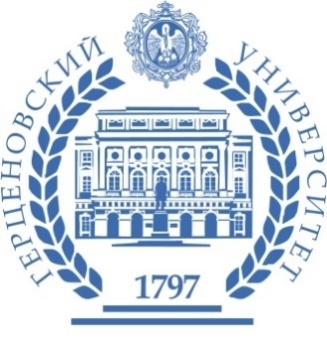 Научно-исследовательская лаборатория «Психологическая культура и безопасность образования»Практическая подготовка студентов, обучающихся по очной форме по направлению 44.04.02 Психолого-педагогическое образование,профиль «Психологическое сопровождение и безопасность человека в образовании и социальном взаимодействии»Санкт-Петербург2023СОДЕРЖАНИЕВВЕДЕНИЕ	3УЧЕБНО-МЕТОДИЧЕСКИЕ КОМПЛЕКСЫ ПРАКТИК	51 СЕМЕСТР	5Учебно-методический комплекс учебной практики (научно-исследовательской работы)	5Образец оформления отчета	52 СЕМЕСТР	22Учебно-методический комплекс производственной практики (научно-исследовательской работы)	22Образец оформления отчета	233 СЕМЕСТР	24Учебно-методический комплекс производственной практики (технологической (проектно-технологической))	24Образец оформления отчета	264 СЕМЕСТР	27Учебно-методический комплекс производственной практики (педагогической)	27Образец оформления отчета	29Учебно-методический комплекс производственной практики (технологической (проектно-технологической))	30Образец оформления отчета	30Учебно-методический комплекс производственной практики (научно-исследовательской работы)	49Образец оформления отчета	50Учебно-методический комплекс производственной практики (преддипломной)	51ВВЕДЕНИЕПрактическая подготовка студентов имеет важное значение для формирования всех компетенций, предусмотренных ФГОС, и подготовки к реальной практической деятельности. Особенно она важна для обучающихся второй ступени – магистратуры.Во время прохождения практики студенты закрепляют полученные в ходе теоретической подготовки знания и получают новые, овладевают основными приемами выполнения трудовых функций и отрабатывают имеющиеся у них умения. Кроме того, практика способствует развитию самостоятельности в деятельности. Обучающиеся учатся отбирать или находить необходимую информацию, систематизировать ее и на ее основе делать необходимые выводы; подбирать нужные способы диагностики, обработки данных и профилактики различных состояний. Также развивается самоконтроль и самооценка в процессе деятельности, студент учится не только оценивать последствия произведенных им действий, но и предвидеть их. Еще одним положительным моментом практической подготовки является улучшение навыков работы в коллективе. При этом в разных практиках это совершенно разные коллективы. В НИР – это коллектив обучающихся, а в технологической – профессиональный коллектив одной из баз практики.Производственная практика (технологическая (проектно-технологическая)) в 3 семестре проходит на сторонней базе практики. Во время этой практики происходит погружение в практическую деятельность педагога-психолога образовательной организации, либо психолога в социальной организации. Остальные практики проходят на базе РГПУ им. А.И. Герцена. В основном базой практики является научно-исследовательская лаборатория «Психологическая культура и безопасность образования», базой производственной практики (педагогической) является кафедра психологии развития и образования.Содержание практической подготовки определено ФГОС по направлению 44.04.02 Психолого-педагогическое образование и спецификой профиля «Психологическое сопровождение и безопасность человека в образовании и социальном взаимодействии». Всего за время обучения студенты проходят 7 практик. Все практики направлены на овладение следующими видами профессиональных задач: педагогическими, просветительскими, проектными, научно-исследовательскими, организационно-управленческими и методическими.С полным перечнем практики и их распределением по семестрам можно ознакомиться в приведенной ниже таблице.Цель данного пособия – дать основную информацию по всем практикам, показать образцы оформления и примеры выполненных отчетов, а также основную справочную информацию, которая необходима для успешного прохождения практики.УЧЕБНО-МЕТОДИЧЕСКИЕ КОМПЛЕКСЫ ПРАКТИК1 СЕМЕСТРУчебно-методический комплекс учебной практики (научно-исследовательской работы)МОДУЛЬ «МЕТОДОЛОГИЯ ИССЛЕДОВАНИЯ В ОБРАЗОВАНИИ»ПрограммаВ ходе прохождения практики должны быть сформированы следующие компетенции:УК-1 – Способен осуществлять критический анализ проблемных ситуаций на основе системного подхода, вырабатывать стратегию действийОПК-1 – Способен осуществлять и оптимизировать профессиональную деятельность в соответствии с нормативно-правовыми актами в сфере образования и нормами профессиональной этикиПК-5 – Способен анализировать и прогнозировать риски образовательной среды, планировать комплексные мероприятия по их предупреждению и преодолениюПрактика проходит в 1 семестре, длится 2 недели. Сроки практики: с 01 сентября по 14 сентября.Форма аттестации: зачет.Вид профессиональной деятельности: Научно-исследовательская.Профессиональные задачи: Анализ рисков и угроз психологической безопасности субъектов образовательной среды;Организация исследовательской и аналитической деятельности по профессиональным задачам в области образования с учетом нормативно-правовых актов и норм профессиональной этики;Представление результатов исследовательских работ. Основное содержание практикиИнвариантные задания:Подготовка сообщения на научном семинаре, участие в дискуссии по обоснованию выдвинутой темы для осуществления научно-исследовательской работы.Подбор 7 статей по проблематике психологической безопасности субъектов образовательной среды и аналитическая оценка их содержания.Вариативное задание:Разработка методологических оснований исследования проблемы на примере выбранной темы магистерской диссертации.Образец оформления отчетаОбразец (Образец_1 сем_учебная) содержит возможные фрагменты оформления, которые должны быть соотнесены с заданиями, изложенными в программах практик, творческий подход приветствуется.Для подготовки раздела «Методологические основания исследования проблемы на примере выбранной темы магистерской диссертации» можно воспользоваться приведенными ниже примерами.ПРИМЕР 1 (магистерская диссертация)Тема: Защищенность от психологического насилия и проблемная нагруженность подростков, футбольных болельщиков.Актуальность: Насилие - знак неравенства между людьми, властный компонент межличностных отношений. Психологическому насилию подросток может подвергнуться в юколе (образовательная среда) и в группе своих сверстников, единомышленников. Хотя в семье ребенок получает необходимые ему социальную защиту и эмоциональную привязанность, но, вырастая, он стремиться выйти за ее границы, приобрести недостающую свободу действий, правда, стараясь сохранить чувство защищенности и принадлежности. Переходным мостиком в мир взрослых служит группа сверстников. Она дает оба качества - защищенность и свободу.Цель данной работы выяснить влияет ли принадлежность подростка к неформальной группировке на уровень его защищенности от психологического насилия, а также, какая проблемная нагруженность характерна именно для футбольных болельщиков. Степень изученности. В отечественной науке у истоков изучения неформальных молодежных объединений стояли специалисты в области педагогики и психологии. Разработку подобной проблематики еще до революции вел С. Т. Шацкий. Ученый выдвинул и обосновал гуманистическую идею о том, что «дети улицы», входящие в различные объединения, совсем не отличаются от «нормальных детей» какими-либо «дурными задатками». Вслед за С. Шацким огромный вклад в изучение психолого-педагогических аспектов жизнедеятельности стихийных групп несовершеннолетних внес классик советской педагогики А.С. Макаренко Вопросами возникновения стихийных групп подростков и юношей также занимались в 20 - 30-е годы XX века П.П. Блонский, ВН. Мясищев. Одну из первых в науке классификаций стихийно возникающих групп как «самовозникающих кратковременных и длительных коллективов» дал А.С. Заслужный. И.С. Полонский обосновал принципиально важное положение о том, что стихийно-групповое общение - определенный этап в процессе социализации подростков. Эти исследования заложили основные традиции изучения неформальных молодежных объединений в отечественной науке.К началу 90-х гг. в отечественной науке сформировались три направления исследований проблематики неформальных молодежных групп. Одно из них - изучение включенности молодежи в неформальные объединения и другие субкультурные образования (исследовательские проекты А.А. Ладатко, В.Ф. Левичевой и др.). Другое направление (Е.В. Березина, О.К Данисевич, А.С. Морозов) основывалось на применении методов включенного наблюдения и развивалось в рамках «перестроичной публицистики» Третье направление составляли исследования преимущественно преступных молодежных группировок, проводимые в основном специалистами в области права (А.И. Захаров, В.Т. Кондрашенко). Рассмотрение неформальных молодежных объединений как особого социального явления в 90-е годы развивалось в исследованиях А.Н. Андреевой. И.В. Бестужева-Лады, Т.П. Долговой. С.Н. Иконниковой, Ю. А. Клейберга, В.Ф Левичевой, А. В. Мудрика, В. А. Писаревой, 3. В. Сикевич, Т.Б. Щепанской и других социологов.Цель исследования: Изучение защищенности от психологического насилия и проблемной нагруженности подростков, футбольных болельщиков, и выявление связи между этими параметрами.Объект: футбольные болельщики (юноши 15-17 лет).Предмет исследования: психологическая защищенность и проблемная нагруженность футбольных болельщиков.Гипотеза: Существует взаимосвязь между психологической защищенностью от насилия и проблемной нагруженноестью у подростков футбольных болельщиков Частные гипотезы:1. Уровень насилия у футбольных фанатов выше, чем у других подростков.2 Проблемы связанные с развитием общества, со здоровьем футбольными болельщиками переживаются в меньшей степени, чем обычными подростками.3. У подростков-футбольных болельщиков выше проблемная нагруженность, связанная со школой, семьей, чем у других подростков.Задачи исследования:1. Изучение литературных источников о неформальной группировке футбольных болельщиков для описания психологических характеристик данной субкультуры.2. Изучение литературы на тему защищенности от психологического насилия.3. Выявить уровень защищенности от психологического насилия у футбольных болельщиков при помощи выбранных методик.4. Определить проблемную нагруженность подростков.5. Определить взаимосвязь между психологической защищенностью от насилия и проблемной нагруженностью подростков футбольных фанатовПредполагаемые методы исследования:1. Анкета, разработанная в соответствии с целью и задачами исследования2. Многоуровневый личностный опросник «адаптивность» А.Г. Маклакова и С.В. Чермянина3. Проблемная анкета4. Опросник «Защищенность от психологического насилия во взаимодействии».ПРИМЕР 2 (магистерская диссертация)Влияние психологической безопасности образовательной среды школы на ценностно-смысловую сферу выпускника начальной школы.Проблема безопасности в современном мире является актуальной и широко обсуждаемой во всех сферах жизни общества. Последнее время всё чаще внимание исследователей привлекает проблема безопасности образовательной среды. Безопасности образовательной среды (ее психологической и физической составляющим) всегда уделялось достаточно внимания, однако в связи с увеличением частоты и степени проявления насилия в школе, усилением рисков нарушения личностной безопасности участников образовательного процесса, в последние двадцать лет эта проблема выдвинулась на передний план. И.А. Баева определяет психологическую безопасность образовательной среды как состояние образовательной среды, создающее защищенность или свободное от проявлений психологического насилия во взаимодействии, способствующее удовлетворению потребностей в личностно-доверительном общении, создающее референтную значимость среды и обеспечивающее психическое здоровье включенных в нее участников (И.А. Баева, 2002). Вопросам безопасности образовательной среды посвящены работы исследователей: И.А. Баева, Е.В. Бурмистрова, Л.А. Гаязова, Ю.М. Забродин, Е.Б. Лактионова, Н.Г. Рассоха, В.В. Рубцов и др.В современных исследованиях активно изучаются различные аспекты образовательной среды. Такие исследователи как Г.А. Ковалев, В.А. Ясвин, E. Ravich, H. Wood и др. изучали уровни образовательной среды. Проанализирована структура (Е.А. Климова, М.В. Копосовой, А.М. Сидоркиной, Э.Н. Саленко, С.В.  Тарасова, P.Bell, P. Gump, D. Stokols и др.); выявлены типы (И.В. Ермакова, Н.А. Лабунская, Т. Менг, Н.И. Поливанова, М. Раудсепп, И.М. Улановская, F. Persell, N. Catsambis и др.); намечены подходы к ее диагностике и экспертизе (С.Л. Братченко, В.А. Бухвалов, А.В. Гавриленко, С.Д. Дерябо, И.В. Кулешова, В.П. Лебедева, В.А. Орлов, В.И. Панов, Н.Л. Селиванова и др.). Е.Б. Лактионовой разработана и апробирована модель психологической экспертизы образовательной среды. Однако, актуальным и восстребованным практикой остается вопрос о влиянии психологической безопасности образовательной среды на личностное развитие учащихся разных ступеней обучения.Одним из важных компонентов личностного развития является становление ценностно-смысловой сферы учащихся и определение факторов и условий, затрудняющих или способствующих этому.Ценности и ценностные ориентации всегда занимали значимое место в исследованиях философов и социологов. Широко представлено изучение ценностных ориентаций и в психологических исследованиях. Изучение роли общественно-социальных отношений в формировании личности применительно к ее ценностным ориентациям отражено в работах А. А. Бодалева, В. Г. Алексеевой, Г. М. Андреевой, Л. И. Анцыферовой, Г. Г. Дилигенского, А. И. Донцова, В. С. Мухиной, Б. Д. Парыгина и многих других исследователей. В современных отечественных исследованиях, в частности, в работах Б. С. Братуся, Г. Е. Залесского, Е. И. Головахи, Г. Л. Будинайте и Т. В. Корниловой, Н. И. Непомнящей, С. С. Бубновой и др., личностные ценности рассматриваются как сложная иерархическая система, которая занимает место на пересечении мотивационно-потребностной сферы личности и мировоззренческих структур сознания, выполняя функции регулятора активности человека.Большой вклад в изучение ценностных ориентаций внесли: И.С. Артюхова, Е.В. Киприянова, Н.А. Кириллова, И.С. Кон, В.М. Кузнецов, А.В. Мудрик и другие. Изучению развития ценностно-мотивационной сферы учащихся посвящены работы H.A. Асташовой, Е.А. Васиной, В.Д. Ермоленко, Р.Р. Накоховой, Э.А. Несимовой, Е.А. Подольской, Е.В. Поленякиной, Л.В. Трубайчук, Е.А. Хачикян, А.Д. Шестакова и др. Часть исследователей считает периодом формирования ценностных ориентации юношеский возраст, то есть возраст 17 – 19 лет (Истошин И.Ю., Надирашвили Ш.А.). Сторонники другой точки зрения считают временем формирования ценностных ориентации более ранние периоды, период подросткового возраста (Сайко В.Д., Е.А. Васина). Доктор психологических наук Накохова Р.Р. считает, что говорить о формировании ценностно-смысловых ориентаций можно уже в младшем школьном возрасте. Следует отметить, что исследования по проблемам становления ценностно-смысловой сферы младшего школьника не многочисленны.Цель исследования: выявление и анализ характера воздействия уровня психологической безопасности образовательной среды на ценностно-смысловую сферу выпускников начальной ступени образования.Объект исследования: выпускник начальной школы, обучающийся в образовательной среде с разным уровнем психологической безопасности.Предмет исследования: ценностно-смысловая сфера выпускника начальной школыГипотеза: Уровень психологической безопасности образовательной среды оказывает влияние на структуру и содержание ценностно-смысловой сферы выпускника начальной школы.Частные гипотезы:- существуют различия в структуре и содержании ценностно-смысловой сферы учащихся начальной школы, находящихся в образовательных средах с высоким и низким уровнем психологической безопасности;- уровень психологической безопасности образовательной среды взаимосвязан с содержанием и выраженностью компонентов ценностно-смысловой сферы выпускника начальной школы.Для достижения цели поставлены следующие задачи: На основе теоретического анализа обосновать структуру и содержание ценностно-смысловой сферы выпускника начальной школы, рассмотреть особенности психологической безопасности образовательной среды.Изучить уровень и структуру психологической безопасности образовательной среды в школах в оценках учащихся и педагогов и ценностно-смысловую сферу учащихся начальной школы.  Выявить характер влияния уровня психологической безопасности образовательной среды на структуру и содержание ценностно-смысловой сферы выпускника начальной школы. Разработать рекомендации педагогам и психологам по профилактике и коррекции психолого-педагогических условий, препятствующих развитию ценностно-смысловой сферы учащихся начальной школы в образовательной среде с низким уровнем психологической безопасности.Предполагаемые методы и методики исследования:НаблюдениеАнкета-опросник для учащихся "Психологическая диагностика безопасности образовательной среды школы" (авт. И. А. Баева). СоциометрияМетодика оценки психологической атмосферы в коллективе (по А. Ф. Фидлеру)Методика Ш.Шварца (Ценностный опросник)Методика "Определение сформированности ценностных ориентаций" Б.С. Круглова (адаптированный и модифицированный вариант методики М.Рокича)ПРИМЕР 3 (магистерская диссертация)Представление о безопасности студентов мегаполиса и краевого центра и их личностные особенности.Актуальность: Значение безопасности как глобальной ценности человечества постоянно возрастает. Это обусловлено социально-экономическими условиями жизни, возрастающими информационно-психическими нагрузками, состоянием окружающей среды и условиями труда. Особое место среди проблем безопасности занимает формирование безопасности личности, в том числе и студентов. Это обусловлено возрастанием интенсивности информационного потока, широким внедрением технических средств и компьютерных технологий в учебный процесс, сильным социально-экономическим прессингом, негативно влияющим на состояние физического, психического и социального здоровья студентов, особенностями их подготовки в учреждениях профессионального образования. Необходимы разработки стратегических мер по предотвращению различных негативных воздействий на личность, а для этого необходимо ориентироваться не только на внешние стороны, но и внутренние качества личности, представления, воззрения и так далее.Цель: Выявить отличия в представлениях о безопасности и личностных особенностях студентов, проживающих в мегаполисе и краевом центре.Задачи: Определить и проанализировать основные теоретические подходы к изучению представлений студентов. Разработать психодиагностический инструментарий для выявления представлений о безопасности и личностных особенностей студентов.Провести исследование представлений и личностных особенностей студентов мегаполиса и краевого центра. Осуществить сравнительный анализ характера и структуры представлений о безопасности у студентов мегаполиса и краевого центра и выявить различия по половому признаку.Изучить взаимосвязь между представлениями о безопасности и личностными особенностями студентов. Объект: Студенты, проживающие в мегаполисе и краевом центре.Предмет исследования: Представления о безопасности и личностные особенности студентов, проживающих в мегаполисе и краевом центре.Гипотезы: -Мы предполагаем, что структура представления о безопасности у студентов мегаполиса и краевого центра различается.- Мы считаем, что личностные особенности у студентов мегаполиса и краевого центра непосредственно оказывают влияние на характер представлений о безопасности.- Существует взаимосвязь между представлениями о безопасности и личностными особенностями студентов мегаполиса и краевого центра. - Представления о безопасности у юношей и девушек имеют существенные различия.Методы исследования:Метод незаконченных предложенийМетодика свободных ассоциацийЭкспресс-диагностика характерологических особенностей личности (Н. Айзенк в модификации Т.В. Матолиной);Определение личностно-характерологических акцентуаций (К. Леонгард); Диагностика уровня личностной готовности к риску («PSK» Шуберта);Тест на оптимизм Е.С. Чанга ELOT (Extended Life orientation test); и др.Для обработки эмпирических данных: метод естественных категорий Б.А. Еремеева, контент-анализ, методы математической статистики.Степень изученности: В психологии достаточно большое внимание уделяется феномену «безопасности». Понятие «безопасность» широко используется и имеет в своём содержании целый ряд смысловых значений, отраженных в трудах многих исследователей (В.Д. Аносов, C.B. Белов, A.B. Брушлинский, В.Т. Ганжин, Г.В. Грачев, A.A. Журин, Т.М. Краснянская, В.Е. Лепский, И.К. Мельник, A.B. Непомнящий, С.П. Расторгуев, В.М. Розин, С.К. Рощин, П.И. Сатлейкин, Г. Силласте, А.И. Субетто, А.Н. Сухов, Е.А. Ходаковский, Л.И. Шершнев и др.). В частности, под безопасностью нередко понимают отсутствие опасности или наличие возможности надежно защититься от неё. Именно такой подход реализован при определении понятия «безопасность» в Законе Российской Федерации «О безопасности», принятом и вступившем в действие в 1992 году.В исследованиях А. Маслоу, Б. Боулби, Д.В. Винникота, Г.С. Никифорова, В.И. Гарбузова, Э.Г. Эйдемиллера, Э. Эриксона и др. показано, что полноценное развитие человека возможно только при условии удовлетворения потребности в безопасности, когда его ресурс направлен не на защиту от субъективно воспринимаемой и переживаемой угрозы, а на собственное развитие. Достаточно много исследований сделано в психологии безопасности. А именно, существенный интерес для нас представляет изучение психологической безопасности образовательной среды, в изучению которой посвящены работы таких авторов как, А.Г. Асмолов, Р.Б. Гительмахер, А.И. Донцов, А.Л. Журавлев, Н.Л. Иванова, М.М. Кашапов, В.И. Назаров, Б.Д. Парыгин, В.В. Рубцов, А.Л. Свенцицкий, И.Р. Сушков, Н.П. Фетискин и др. И в настоящее время ряд авторов (В.П. Еремин, Н.Д. Захарин, В.П. Кобзев, Н.В. Махров, С.Г. Плещиц) ставят вопрос о необходимости расширения исследовательского пространства психологической безопасности образовательной среды, включая в него не только "безопасность образования", но и "безопасность науки".Особый вклад в исследование проблемы психологической безопасности был внесён И.А. Баевой, которая разработала свою концепцию в данной области. Согласно этой концепции, Психологическая безопасность обозначена как, состояние психологической защищённости, а также способность человека и среды отражать неблагоприятные внешние и внутренние воздействия.В ходе изучения проблемы представлений мы будем опираться на теорию социальных представлений С. Московиси (S. Moscovici); исследования проблемы представлений отдельных категорий испытуемых (Ю.Г. Абрамова, И.Б. Бовина, В.Л. Ситников и др.); исследования психологических, социально-психологических особенностей молодежи и современного студенчества (Л.И. Шумская, В.Е. Семенов, И.М. Ильинский и др.).ПРИМЕР 4 (магистерская диссертация)Психологические условия безопасности личности воспитанников кадетских учебных учреждения.Актуальность: В современной системе образования получают все большее распространение кадетские учебные учреждения, в которых учащиеся не только получают общее среднее образование, но и определенную профессионализацию. Большинство кадетских учебных учреждений заведение организовано по типу интернатских учебных учреждений. В воспитании кадетов принимают участие не только учителя, но и военные, моряки, спасатели (в зависимости от направленности кадетского образования). Стоит отметить, что специфика обучения кадетов связана с повышенной учебной и психологической нагрузкой. К кадетам предъявляют более высокие дисциплинарные требования, у них высок уровень регламентации жизнедеятельности и т.п. Все это может способствовать увеличению психологического прессинга и психоэмоционального напряжения, усиливать риски нарушения психологической безопасности личности воспитанников. Актуальность исследования определяется необходимостью создания психологической поддержки воспитанников кадетских учебных учреждение, снижению рисков нарушения психологической безопасности.Степень изученности: Проблемой психологической безопасности личности в современной психологии посвящены работы таких специалистов как И.А. Баева, А. И. Гражданкин, В.Г. Грачев, А.В. Брушлинский. Изучением образовательной среды военного учреждения занимались В.М. Коровин, А.В. Межуев, О.С. Васильева, Я.Б. Радишевская.Цель исследования: выявить психологических условий, обеспечивающие состояние психологической безопасности учащихся-кадетов. Объект: Воспитанники кадетских учебных учреждений. Предмет исследования: психологическая безопасность личности учащихся кадетов.Гипотезы:1. Психологические условия, обеспечивающие личностную безопасность учащихся-кадетов подразделяются на внутренние и внешние: к внутренним условиям относятся личностные качества, способствующие сохранению устойчивости в психологически напряженной образовательной среде; к внешним - характер межличностного взаимодействия в образовательной среде кадетских учебных учреждения.2. Учащиеся-кадеты с высоким уровнем психологической безопасности личности отличаются от учащихся-кадетов с низким уровнем психологической безопасности составом и степенью выраженности личностных качеств, обеспечивающих данное состояние.3. Между мальчиками и девочками, обучающимися в кадетских корпусах, существуют различия в составе личностных качеств. обеспечивающих их психологическую безопасность.Задачи исследования:1. На основе теоретического анализа определить содержание понятия психологическая безопасность личности учащегося-кадета.2. Выявить специфические угрозы психологической безопасности личности в образовательной среде кадетского учебного учреждения и характер их воздействия на межличностном взаимодействие.3. Выделить и охарактеризовать группы кадетов с низким и высоким уровнем состояния психологической безопасности.4. Раскрыть специфику личностных качеств и характера межличностного взаимодействия кадетов с высоким уровнем психологической безопасности.5. Разработать методические рекомендации для психологических служб кадетских учебных учреждение.Методы исследования:- организационные методы; теоретический анализ; сравнительный анализ;- эмпирические методы - психодиагностические методы: анкетирование, опрос;- методы математической статистики.ПРИМЕР 5 (магистерская диссертация)Личностные ресурсы безопасности родственников психически больныхАктуальность исследования. В последние годы растет число семей, которые проживают совместно с родными, имеющими психиатрический диагноз, что связано как с сокращением госпитальных форм лечения таких больных, так и с увеличением числа людей, страдающих психиатрическими расстройствами. Актуальность определяется тяжестью психологической нагрузки хронической стрессовой ситуации, вызванной необходимостью совместного проживания с родственником, имеющим психиатрический диагноз, и отсутствием программ психологической помощи по консолидации психологических возможностей совладания с данной ситуацией. Для создания таких программ и консультативной помощи родственникам необходимо знание о личностных ресурсах человека, способствующих сохранению устойчивости в данной ситуации. Цель исследования: выявление структуры личностных ресурсов, обеспечивающих состояние психологической безопасности родственников психических больных. Степень изученности: Основной акцент в исследованиях взаимоотношений родственников с психически больными делается на просвещении и информировании о характере проявлении психических болезней. Большинство исследований посвящено проблемам взаимоотношений родителей и детей, с диагнозами психических расстройств. Есть исследования по вопросам социально-психологической помощи и качества жизни родственников психически больных (Солохина Т.А., Шевченко Л.С., Сейку Ю.В., Котко Д.В. и др.). Практически отсутствуют исследования, посвященные анализу психологических условий и их воздействия на психическое состояния родственников, проживающих совместно с взрослыми, имеющими психиатрический диагноз. Проблеме психологической безопасности личности и устойчивости человека в психотравмирующей ситуации в современной психологии посвящены работы таких специалистов как И.А. Баева, А. И. Гражданкин, В.Г. Грачев, А.В. Брушлинский и др.	 Объект исследования: родственники, проживающие совместно с взрослыми психически больными.Предмет исследования: структура личностных ресурсов, обеспечивающих психологическую безопасность родственников, проживающих с психическими больными взрослыми.Задачи:1. На основании теоретического анализа определить параметры состояния психологической безопасности, стрессорные факторы и личностные ресурсы, обеспечивающие состояние психологической безопасности человека, проживающего совместно с психически больным родственником.2. Создать психодиагностический комплекс, позволяющий оценить уровень психологической безопасности родственников психически больных и психологические (личностные) качества (ресурсы), его определяющие.3. Выделить и охарактеризовать группы родственников с высоким и низким уровнем психологической безопасности в ситуации совместного проживания с психически больным родственником.4. Раскрыть специфику личностных ресурсов родственников, проживающих совместно с психически больным взрослым.Гипотезы исследования:Основная: Родственники, совместно проживающие с взрослыми больными с психиатрическим диагнозом, обладающие высоким уровнем параметров психологической безопасности отличаются от тех, кто обладает низким уровнем данных параметров, составом и степенью выраженности личностных ресурсов, обеспечивающих состояние их психологической безопасности.ПРИМЕР 6 (магистерская диссертация)Психологические факторы формирования безопасного поведения учащихся в колледже.Актуальность:По мнению ряда исследователей, подростковый период является специфическим возрастом, так как именно на этой стадии взросления ребенок наиболее чувствителен к воздействию информационной среды и социального окружения. Одной из актуальных опасностей современной социальной ситуации развития выступает то, что пропагандируемые в информационном пространстве насилие, жестокость и цинизм подростки считают нормой и часто ретранслируют в реальном поведении. В последнее время мы наблюдаем тенденцию появления сообществ в социальных сетях, которые вовлекают подростков в группы, пропагандирующие агрессию, манипулирующие их сознанием и поведением («группы смерти», сообщества АУЕ («арестантский уклад един»)) и др.Исследование, проведенное «Фондом Развития Интернет» в 2009 г., предоставило возможность выявить потребности, которые подросток удовлетворяет с помощью Интернет-среды. Это потребности: в самостоятельности, в самореализации и признании, в общении и принадлежности к группе, в любви, познавательная потребность и т. д. Именно на удовлетворение этих потребностей и делают акцент группы, целью которых является подчинить подростков себе и вовлечь в опасные сообщества. Отсюда актуальным становиться проблема поиска путей противостояния негативному влиянию информационной и социальной среды, склоняющему подростка к опасному поведению, проводящему к личностному саморазрушению, а в крайних формах проявления, к смерти (сиицуду). Практическую актуальность приобретает вопрос формирования безопасного поведения детей и молодежи. Одной из социальных групп, остро нуждающихся в такого рода психологическом сопровождении, являются учащиеся колледжей. Именно их можно относить к группе высокого риска по подверженности деструктивному влиянию, т.к., с одно стороны, они имеют статус студенческой молодежи, приобретающей профессию, обладают элементами взрослой свободы, а с другой – находятся на этапе переходного периода от детства к взрослости.Проблеме безопасного поведения в современном мире посвящено значительное количество научных исследований, но в большинстве из них рассматривается физический аспект безопасности. В данном исследовании мы полагаем сделать акцент на выявление психологических факторов, формирующих безопасное поведение, способствующее устойчивости подростков к психологическому влиянию. Набор психологических качеств, определяющих устойчивость (сопротивляемость) негативным влияниям определяется как состояние психологической безопасности личности.Степень изученности: Теме социального влияния посвящены работы таких известных исследователей, как: Аронсон Э., Брайант Дж. Брейкер Х., Г Говард, Зимбардо Ф., Лемиш Дафна, С. Линн, Ляйпе М., Ойстер К., Пратканис Э.Р., Дж. Тернер, Томпсон С., Уилсон Т., Чалдини Р., Штайнер К., Эванс П., Р. Эйкерт. Описание экспериментов С. Аша, Милгрэма, Шерифа и др. по исследованию социального влияния приведены практически во всех учебниках по социальной психологии преимущественно американских авторов. Эти работы посвящены исследованию изменений установок и поведения людей под воздействием мнения группы, значимых других или личностей, обладающих авторитетом, властью, или воспринимаемых как таковых.В отечественной науке проблемы социального влияния изучали такие психологи, как Андреева Г. А., Берсенева Т. А., Грачев Г. С., Кабаченко Т. С., Мельник И.К., Пугачев В.П., Рычкова В.А., Москаленко О.В., Храмцова Н.Г., Козубова Г.А. (информационное и межличностное воздействие и информационно-психологическая безопасность); Воробьев В.П., Доценко Е.Л., Душкина М.Р., Львов Д.Е. Сидоренко Е.В. (межличностное влияние); Косарецкая С.В., Косарецкий С.Г, Синягина Н.Ю. (влияние группы и субкультур на ценности и поведение молодежи); Борисова Л.Г., Князев Г.Г., Слободская Е.Р., Солодова Г. С., Харченко И.И. (влияние окружения на устойчивость подростков к употреблению психоактивных веществ).Однако мы не обнаружили в литературе специальных исследований, посвященных анализу психологических факторов формирования безопасного поведения учащихся. Большинство исследований изучающие риски от интернет-технологий сводятся к изучению формирования зависимостей от интернета. Цель: Выявить психологические факторы, способствующие формированию безопасного поведения учащихся колледжа в виртуальной среде.Предмет: Психологические факторы, способствующие устойчивости к негативному влиянию в интернет среде и обеспечивающие безопасное поведение подростка.Объект: Учащиеся колледжа в возрасте 16-18 лет.Гипотезы научного исследования: Значимым психологическим фактором, определяющим безопасное поведение, является психологическая устойчивость к влиянию, как компонент психологической безопасности личности у обучающихся колледжа. Некоторые особенности личности обучающихся могут быть фактором уязвимости, подверженности негативному социальному влиянию и манипулированию в виртуальной реальности; среди таких свойств мы предполагаем обнаружить ряд эмоциональных, коммуникативных, мотивационных и ценностно-нравственных качеств личности, характеризующих ее психологическое неблагополучие (это могут быть страх неудачи и отвержения, неадекватность самооценки, коммуникативные затруднения, неудовлетворенность мотивов, неблагоприятные ценностно-смысловые ориентации и др.). Задачи: 1. Исследовать уровень изученности проблемы психологии влияния, информационной безопасности, психологии личности безопасного типа; 2. Определить психологическую характеристику безопасного поведения личности в контексте социального влияния виртуальной среды на обучающихся.3. Рассмотреть представление учащихся о наличии психологических угроз, факторов влияния социальной среды, в том числе в Интернет-пространстве; проанализировать феноменологическую составляющую понятия психологических угроз в сознании обучающихся колледжа;4. Изучить состояние проблемы психологической устойчивости личности к негативному влиянию интернет-технологий и выработать представление о ее структуре и условиях формирования;5. Выявить психологические факторы, формирующие личность безопасного типа;6. Проанализировать имеющиеся программы формирования безопасного поведения и противостояния негативному влиянию.7. На основе теоретической модели психологической устойчивости разработать и апробировать программу социально-психологического обучения навыкам противостоянию психологическому влиянию в виртуальном пространстве.Методы исследования: Для реализации поставленных задач будут использованы методы теоретического анализа; сбор информации будет осуществляться на основе эмпирических методов: психодиагностического (использование опросников), беседы и опроса в форме анкетирования, экспертной оценки.Для обработки эмпирических данных будут использованы описательный, качественные методы, корреляционный, сравнительный, факторный анализы и др.Предполагаемые методики:Авторская анкета-опросник, направленная на исследование подверженности к социальному влиянию в виртуальной среде; Экспертная оценка педагогами уровня подверженности психологическому влиянию у обучающихся колледжа; Методики, определяющие психологическую устойчивость к социальному влиянию.ПРИМЕР 7 (кандидатская диссертация)Сопровождение психологической безопасности личности специалиста, работающего в экстремальных условиях деятельности (на пример спасателей МЧС).На сегодняшний день экономическая и политическая ситуация в стране и мире может быть охарактеризована как нестабильная, динамично меняющаяся. Увеличение числа природных и техногенных катастроф, учащение террористических актов влечет за собой материальный ущерб и человеческие жертвы. Перед государством стоит задача в обеспечении внутренней и внешней безопасности своих граждан. Решение данной задачи связанно с психологическим сопровождением деятельности специалистов, работающих в экстремальных условиях, таких как летчиков, подводников, военнослужащих, сотрудников правоохранительных органов, сотрудников МЧС.В отечественной психологии изучением деятельности в экстремальных условиях занимались такие ученые как: Ю.А. Александровский, Ц. П. Короленко, В.И. Лебедев, Л.Б. Покровский. В проведенных исследованиях чаще всего затрагивался аспект негативного воздействия экстремальных факторов на личность, описана деятельность в ситуации неопределенности, психологические особенности подготовки летчиков, подводников, космонавтов.Представители современной экстремальной психологии И. О. Котенев, А.Г. Маклаков, М. Ш. Магомед-Эминов, В. Л. Марищук, Н.Н. Пуховский, Тарабрина Н.В. занимались изучением и описанием таких психологических состояний как ПТСР, стратегий совлалания со стрессом, определение личностно адаптационного потенциала.Изучением психологической безопасности личности в современной психологии занимаются такие специалисты как И.А. Баева, А.В. Брушлинский, А. И. Гражданкин, В.Г. Грачев. На сегодняшний день одним из приоритетных направлений и практической задачей является психологическое сопровождение деятельности специалистов, работающих в экстремальных условиях.Разработанные на данный момент программы психологического сопровождения специалистов профессий особого риска сводятся к психофизиологической коррекции и реабилитации или к психотерапевтической работе с травмой (по данным Центра экстренной психологической помощи МЧС России).Актуальность данного исследования определяется следующими обстоятельствами: в настоящее время повышается социальная значимость профессий особого риска, т.к. от эффективности принятия решений в данной области зависит безопасность государства и граждан; сопровождение специалистов профессий особого риска требует соответствующего современного психологического обеспечения.Цель нашего исследования заключается в разработке и апробации программы психологического сопровождения специалистов, работающих в экстремальных условиях деятельности, направленной на формирование психологической безопасности личности.Объект исследования: сотрудники МЧС с опытом работы до 2-х лет.Предмет исследования: психологическая безопасность личности, включающая профессиональные и личностные характеристики, необходимые для успешного осуществления деятельности.Задачи исследования:1. Осуществить психологический анализ профессиональной деятельности специалистов, работающих в экстремальных условиях с целью выявления требований к психологической безопасности личности.2. Создать модель психологической безопасности личности специалиста, обеспечивающую сопротивляемость личности негативным воздействиям внешней среды и, как следствие, успешность выполнения деятельности в экстремальных условиях.3. Выявить психологическую безопасность личности специалиста профессии особого риска, включающую профессиональные и личностные характеристики, обеспечивающие эффективность выполнения деятельности.4. Разработать и осуществить экспериментальную проверку (формирующий эксперимент) обучающей программы сопровождения психологической безопасности личности в ходе профессиональной деятельности, осуществляемой в экстремальных условиях5. Осуществить оценку эффективности обучающей программы сопровождения для специалистов особого риска.Основная гипотеза исследования:Программа сопровождения специалиста экстремального профиля, основанная на наставничестве, сопровождении и поддержке коллег с аналогичным опытом и более высокими показателями психологической безопасности способствует повышению показателей психологической безопасности личности как сопротивляемости деструктивным внутренним и внешним воздействиям.ПРИМЕР 8 (кандидатская диссертация)Психологическая защищенность студентов от неблагоприятных воздействий социальной среды.Проблема безопасности личности в современном, быстро меняющемся и усложняющемся мире является одной из наиболее острых на сегодняшний день. Ее осознание, - как в нашей стране, так и за рубежом, - является результатом расхождения гуманистических идей и социальной реальности, в которой присутствуют такие явления как наркомания, жестокое обращение с детьми, войны, межнациональные конфликты, терроризм.В отечественной психологии проблема поведения человека в трудных и экстремальных жизненных ситуаций разрабатывается многими авторами, такими как Н.В. Тарабрина, М. Ш. Магомед-Эминов. П.П. Пуховский, Ф.Е. Василюк, К. Муздыбаев, В. Лебедев, М.М. Решетников, Ц.П. Короленко. Александровский Ю., А.Г. Маклаков и другие.За последние десятилетия тенденция к глобализации и изменения процессов коммуникации привели к тому, что некогда экстремальные события перестали быть чем-то далеким, а стали частью повседневной жизни современного человека.При всей актуальности данной проблемы, отмечаемой как психологами, так и педагогами, политиками, философами, указывается также на недостаточную ее разработанность и множество подходов к ее пониманию.Это находит отражение в том факте, что на сегодняшний день существует множество подходов, описывающих личность с точки зрения ее взаимодействия с неблагоприятными факторами среды. При этом каждый из них претендует на ведущую роль в данной области исследований.Из зарубежных подходов наиболее известны:• концепция жизнестойкости (hardiness; разработанная в трудах американского психолога С. Мадди и раскрываемая через 3 компонента: контроль, вовлеченность, вызов;• сопротивляемость (resilence) - термин, разрабатываемый С. Ионеску как развитие коннепции жизнестойкости:• копинг-стратегии, стратегии совладания с трудными жизненными ситуациями как приемы, алгоритмы действия, привычные и традиционные для личности (Лазарус, Фолкман);• психологические факторы совладания со стрессом (Ла Грека).В современной отечественной психологии предпринимаются попытки целостного осмысления характеристик среды, ответственных за успешную адаптацию и совладания с жизненными трудностями.• Психологическая безопасность и ее элементы (например, информационно-психологическая безопасность) как характеристика среды, и психологическая защита, защищенность как характеристика личности (Баева И.А., Грачев Г.В.).• Понятие о личностном потенциале, разрабатываемое Д.А. Леонтьевым на основе синтеза философских идей М.К.Мамардашвили, П. Тиллиха, Э.Фромма и В. Франкла.• Психологическое наполнение введенного Л.Н. Гумилевым понятия пассионарности представителями Санкт-Петербургской психологической школы.Проблема психологической безопасности тесно связана с актуальными неблагоприятными воздействиями на личность (угрозы) и соответствующими прогнозируемыми факторами (риски). Поэтому, рассматривая защищенность личности от неблагоприятных воздействий, мы должны взять ее в тесной связи с условиями ее функционирования.В качестве целевой группы нами были взяты студенты ВУЗов как малозащищенная категория населения. Это проявляется в подверженности студентов влиянию угроз, которые можно объединить в следующие группы факторов:• Социально-культурные (плохие жилищные условия, отдаленность места жительства от места учебы, нарушение питания, совмещение учебы и работы в целях заработка, сложности с трудоустройством после учебы)• Психологические факторы (чаще всего это стресс-факторы семейных взаимоотношений, проблемы несовместимости с другими студентами)• 11сихолого-педагогические (адаптационные трудности, связанные с началом, окончанием учебы, переходом на другой факультет, в другую группу и т.п., авторитарность позиции преподавателя, большой объем информации и дефицит времени)Вместе с тем, студенты не получают такой поддержки от государства, как школьники, и в то же время не в состоянии обеспечить себя сами, как работающие специалисты.Важно отметить, что возраст студенческих групп (18-25 лет) является важным для формирования мировоззрения. Здесь, на пороге взрослой жизни, рассматриваются и принимаются важные решения, связанные с профессией, семьей, мировоззрением, формируются такие качества, как целеустремленность, решительность, настойчивость, самостоятельность, умение владеть собой.В соответствии с этим, объект нашего исследования - студенты ВУЗов как специфическая в возрастном и социально-экономическом отношении группа людейПредмет исследования - психологическая защищенность личности студентов от неблагоприятных воздействий социальной среды.Цель:Выявление содержания и структуры психологических ресурсов, связанных с защищенностью от воздействий неблагоприятных факторов социальной среды.Задачи• Теоретически обосновать психологический ресурс, определяющий защищенность личности студента от негативного влияния среды• Выявить специфические для студенческой среды угрозы безопасности.• Оценить уровень состояния защищенности студентов.• Выделить группы студентов с низкой и высокой степенью защищенности• Раскрыть специфику психологических ресурсов защищенности личности группы с высокой психологической защищенностьюГипотезы:1. Психологическая защищенность представляет собой комплексное образование, связанное со способностью личности противостоять негативным воздействиям социальной среды.2. Его структурными компонентами являются эмоциональный (переживание собственной защищенности, беспокойство, вызванное жизненными трудностями), когнитивный (представление о возможных трудностях и ориентировка в актуальной ситуации), поведенческий (стратегии совладания с трудными жизненными ситуациями), взаимодействие которых позволяет эффективно противостоять негативным воздействиям социальной среды.3. Студенты, имеющие высокий уровень психологической защищенности, отличаются от студентов с низким уровнем защищенности структурой и содержанием психологического ресурса личности.2 СЕМЕСТРУчебно-методический комплекс производственной практики (научно-исследовательской работы)МОДУЛЬ «ТЕОРЕТИЧЕСКИЕ ОСНОВЫ ПРОФЕССИОНАЛЬНОЙ ДЕЯТЕЛЬНОСТИ ПСИХОЛОГА ОБРАЗОВАНИЯ»ПрограммаВ ходе прохождения практики должны быть сформированы следующие компетенции:УК-2 – Способен управлять проектом на всех этапах его жизненного циклаУК-3 – Способен организовать и руководить работой команды, вырабатывая командную стратегию для достижения поставленной целиОПК-8	 – Способен проектировать педагогическую деятельность на основе специальных научных знаний и результатов исследованийПрактика проходит во 2 семестре, длится 2 недели. Сроки практики: с 02 февраля по 15 февраля.Форма аттестации: зачет.Виды профессиональной деятельности: Научно-исследовательская и Методическая.Профессиональные задачи:  Научно-исследовательские:Анализ рисков и угроз психологической безопасности субъектов образовательной среды; Организация исследовательской и аналитической деятельности по профессиональным задачам в области психологического сопровождения воспитания и социализации детей, личностного развития детей, обеспечения психологической безопасности в образовании;Представление результатов исследовательских работ.Методическая:Разработка рекомендаций по защите личности обучающихся и педагогов от негативных внешних и внутренних воздействий, противодействия деструктивному влиянию в образовательной и виртуальной среде.Основное содержание практикиИнвариантные задания:Анализ теоретических источников по проблеме рисков и угроз психологической безопасности субъектов образовательной / социальной среды.Разработка плана-проспект программы исследования и организационных этапов практической исследовательской деятельности, обоснование психодиагностических методик для получения эмпирических данных.Подготовка рекомендаций по профилактике рисков и угроз психологической безопасности субъектов образовательной / социальной среды. Вариативные задания (выполняется одно на выбор):Составление перечня психодиагностических методик по оценки рисков и угроз в образовательной среде. Разработка программы организационных мероприятий перед началом сбора эмпирических данных в образовательном учреждении.Образец оформления отчетаОбразец (Образец_2 сем_НИР) содержит возможные фрагменты оформления, которые должны быть соотнесены с заданиями, изложенными в программах практик, творческий подход приветствуется.3 СЕМЕСТРУчебно-методический комплекс производственной практики (технологической (проектно-технологической))МОДУЛЬ «ПСИХОЛОГИЧЕСКАЯ БЕЗОПАСНОСТЬ В ОБРАЗОВАНИИ И СОЦИАЛЬНОМ ВЗАИМОДЕЙСТВИИ»ПрограммаВ ходе прохождения практики должны быть сформированы следующие компетенции:УК-1 – Способен осуществлять критический анализ проблемных ситуаций на основе системного подхода, вырабатывать стратегию действийУК-3 – Способен организовать и руководить работой команды, вырабатывая командную стратегию для достижения поставленной целиОПК-4 – Способен создавать и реализовывать условия и принципы духовно-нравственного воспитания обучающихся на основе базовых национальных ценностейОПК-5 – Способен разрабатывать программы мониторинга образовательных результатов обучающихся, разрабатывать и реализовывать программы преодоления трудностей в обученииПКО-2 – Способен содействовать, повышению психологической защищенности и профилактике психологического неблагополучия обучающихсяПК-3 – Готов консультировать субъектов образовательной среды и других видов социальной практики по психологическим проблемамПК-5 – Способен анализировать и прогнозировать риски образовательной среды, планировать комплексные мероприятия по их предупреждению и преодолениюПрактика проходит в 3 семестре, длится 10 недель. Сроки практики: с 20 октября по 28 декабря.Форма аттестации: дифференцированный зачет.Виды профессиональной деятельности: Проектная, Методическая, Организационно-управленческая и Просветительская.Профессиональные задачи: Проведение экспертизы образовательной среды;Участие в проектировании и создании психологически комфортной и безопасной образовательной среды;Осуществление в ходе психолого-педагогического сопровождения образовательного процесса психологической диагностики, коррекционно-развивающей работы;Диагностика психологической защищенности обучающихся;Диагностика нарушений в развитии и становлении личности, ее аффективной, интеллектуальной и волевой сфер;Реализация индивидуально-ориентированных мер по снижению или устранению отклонений в психическом и личностном развитии детей;Мониторинг образовательных результатов обучающихся;Разработка и реализация образовательных программ преодоления трудностей в обучении;Повышение психологической защищенности и профилактика психологического неблагополучия обучающихся;Психологическое консультирование детей и их родителей.Основное содержание практикиИнвариантные задания:Проведение экспертизы образовательной / социальной среды, выявление рисков и ресурсов для конкретной организации.Диагностика уровня психологической безопасности образовательной / социальной среды и ее субъектов.Диагностика рисков психологической безопасности образовательной / социальной среды и взаимодействия ее субъектов, особенностей и нарушений в развитии личности субъектов образования, трудностей в обучении. Разработка программы профилактики выявленных рисков в образовательной / социальной среде, в аспекте коррекции и профилактики выявленных трудностей в обучении и развитии.Проведение и анализ отдельных мероприятий разработанной программы.Анализ эффективности программы профилактики по проблеме обеспечения психологической безопасности среды для подростков с применением критериев доказательного подхода.Анализ 2 программ профилактики по обеспечению психологической безопасности образовательной среды подростков, представленных на сайтах образовательных организаций, с применением критериев доказательного подхода.Проведение не менее 3 психологических консультаций по проблеме обеспечения психологической безопасности образовательной / социальной среды и ее субъектов.Вариативные задания (выполняется одно на выбор):Разработка и проведение цикла просветительских (развивающих, тренинговых) занятий для педагогов.Разработка и проведение цикла просветительских (развивающих, тренинговых) занятий для родителей.Образец оформления отчетаОбразец (Образец_3 сем_технологическая) содержит возможные фрагменты оформления, которые должны быть соотнесены с заданиями, изложенными в программах практик, творческий подход приветствуется.Список материалов для изучения для выполнения заданий, связанных с описанием практик с использованием доказательного подхода:С полным текстом описания практик на основе доказательного подхода можно ознакомиться в пособие «Стандарт доказательности социальных практик в сфере детства» по ссылке: https://deti.timchenkofoundation.org/wp-content/uploads/2019/11/Standart-dokazatelnosti-praktik.pdfДополнительно можно ознакомиться со статьей:Бусыгина Н.П., Подушкина Т.Г., Станилевский В.В. Доказательный подход в социальной сфере: основные понятия и принципы, история, перспективы [Электронный ресурс] // Социальные науки и детство. 2020. Том 1. № 1. С. 8–26. DOI: 10.17759/ssc.2020010101И видео:1 вебинар Цикла // Цикл обучающих вебинаров «Доказательный подход в социальной сфере и образовании»https://vk.com/video-213831304_4562390232 вебинар Цикла // Описание социальных и образовательных практик в доказательном подходе: разработка логической модели практикиhttps://vk.com/video-213831304_4562390253 вебинар Цикла // Описание социальных и образовательных практик в доказательном подходе: подготовка доказательной базы практикиhttps://vk.com/video-213831304_4562390264 вебинар Цикла // Стратегии и особенности доказательного обоснования пилотных практик в социальной сфере и образованииhttps://vk.com/video-213831304_4562390295 вебинар Цикла // Стратегии и особенности доказательного обоснования устоявшихся практик в социальной сфере и образованииhttps://vk.com/video-213831304_4562390336 вебинар Цикла // Подготовка социальной практики к процедуре независимой профессиональной экспертизы и научной верификацииhttps://vk.com/video-213831304_456239034Также можно ознакомиться с примером выполненного описания программы практики с использованием доказательного подхода (Программа профилактики).4 СЕМЕСТРУчебно-методический комплекс производственной практики (педагогической)МОДУЛЬ «ПСИХОЛОГИЧЕСКАЯ БЕЗОПАСНОСТЬ В ОБРАЗОВАНИИ И СОЦИАЛЬНОМ ВЗАИМОДЕЙСТВИИ»ПрограммаВ ходе прохождения практики должны быть сформированы следующие компетенции:УК-5 – Способен анализировать и учитывать разнообразие культур в процессе межкультурного взаимодействияОПК-2 – Способен проектировать основные и дополнительные образовательные программы и разрабатывать научно-методическое обеспечение их реализацииОПК-3 – Способен проектировать организацию совместной и индивидуальной учебной и воспитательной деятельности обучающихся, в том числе с особыми образовательными потребностямиОПК-7 – Способен планировать и организовывать взаимодействия участников образовательных отношенийПК-6 – Готов использовать инновационные обучающие и развивающие технологии с учетом задач каждого возрастного этапа, применять активные методы обучения в психолого-педагогической деятельностиПрактика проходит в 4 семестре, длится 4 недели. Сроки практики: с 12 февраля по 09 марта.Форма аттестации: дифференцированный зачет.Вид профессиональной деятельности: Педагогическая.Профессиональные задачи: Разработка и реализация образовательных программ психолого-педагогического направления, повышение психологической компетентности участников образовательного процесса;Отработка и выполнение профессиональных функций преподавателя ВУЗа – планирование, проведение занятий разного типа в студенческих группах по тематике направления магистерской подготовки и общепсихологическим дисциплинам;Участие в проектировании и создании психологически комфортной и безопасной образовательной среды.Основное содержание практикиИнвариантные задания:Наблюдение за деятельностью преподавателей в образовательной среде ВУЗа.Разработка программы и учебно-тематического плана спецкурса по направлению магистерской подготовки.Разработка содержания занятий по одному из курсов психологии для бакалавров или магистрантов психолого-педагогических специальностей.Проведение подготовленных ранее учебных занятий для бакалавров / магистрантов в рамках утвержденной программы и учебно-тематического плана учебной дисциплины.Подготовка сообщения на методическом семинаре.Вариативные задания (выполняются оба задания):Аналитическая оценка деятельности преподавателя по результатам наблюдения на лекционных занятиях / на практических занятиях.Анализ образовательных программ и программ учебных дисциплин по психологии в высшей школе (развивающий аспект / дидактический аспект).Образец оформления отчетаОбразец (Образец_4 сем_педагогическая) содержит возможные фрагменты оформления, которые должны быть соотнесены с заданиями, изложенными в программах практик, творческий подход приветствуется.Также можно ознакомиться с примером выполненного отчета по педагогической практике.Учебно-методический комплекс производственной практики (технологической (проектно-технологической))МОДУЛЬ «ТЕОРЕТИЧЕСКИЕ ОСНОВЫ ПРОФЕССИОНАЛЬНОЙ ДЕЯТЕЛЬНОСТИ ПСИХОЛОГА ОБРАЗОВАНИЯ»ПрограммаВ ходе прохождения практики должны быть сформированы следующие компетенции:УК-1 – Способен осуществлять критический анализ проблемных ситуаций на основе системного подхода, вырабатывать стратегию действийУК-3 – Способен организовать и руководить работой команды, вырабатывая командную стратегию для достижения поставленной целиПКО-2 – Способен содействовать, повышению психологической защищенности и профилактике психологического неблагополучия обучающихсяПК-5 – Способен анализировать и прогнозировать риски образовательной среды, планировать комплексные мероприятия по их предупреждению и преодолениюПрактика проходит в 4 семестре, длится 2 недели. Сроки практики: с 11 марта по 23 марта.Форма аттестации: зачет.Виды профессиональной деятельности: Проектная, Методическая, Организационно-управленческая.Профессиональные задачи: Проведение математической обработки эмпирических данных исследований по итогам исследования уровня психологической безопасности образовательной / социальной среды и ее субъектов;Реализация индивидуально-ориентированных мер по снижению или устранению отклонений в психическом и личностном развитии детей.Основное содержание практикиИнвариантные задания:Проведение сравнительного исследования по итогам диагностики психологической безопасности образовательной / социальной среды и взаимодействия ее субъектов.Проведение корреляционного исследования по итогам диагностики психологической безопасности образовательной / социальной среды и взаимодействия ее субъектов.Подготовка рекомендаций по коррекции угроз психологической безопасности субъектов образовательной / социальной среды.Вариативное задание:Проведение и обработка психосемантического исследования с использованием метода семантического дифференциала или личностного дифференциала (на выбор).Образец оформления отчетаОбразец (Образец_4 сем_технологическая) содержит возможные фрагменты оформления, которые должны быть соотнесены с заданиями, изложенными в программах практик, творческий подход приветствуется.При прохождении данной практики вам понадобятся знания по обработке эмпирических данных.Обработка данных«Различают количественную и качественную обработку данных. Количественная обработка – это работа с измеренными характеристиками изучаемого объекта, его «объективированными» свойствами. Качественная обработка представляет собой способ проникновения в сущность объекта путем выявления его неизмеряемых свойств.Количественная обработка направлена в основном на формальное, внешнее изучение объекта, качественная – преимущественно на содержательное, внутреннее его изучение. В количественном исследовании доминирует аналитическая составляющая познания, что отражено и в названиях количественных методов обработки эмпирического материала: корреляционный анализ, факторный анализ и т. д. Реализуется количественная обработка с помощью математико-статистических методов.В качественной обработке преобладают синтетические способы познания. Обобщение проводится на следующем этапе исследовательского процесса – интерпретационном. При качественной обработке данных главное заключается в соответствующем представлении сведений об изучаемом явлении, обеспечивающем дальнейшее его теоретическое изучение. Обычно результатом качественной обработки является интегрированное представление о множестве свойств объекта или множестве объектов в форме классификаций и типологий. Качественная обработка в значительной мере апеллирует к методам логики. … Качественная обработка естественным образом выливается в описание и объяснение изучаемых явлений, что составляет уже следующий уровень их изучения, осуществляемый на стадии интерпретации результатов. Количественная же обработка полностью относится к этапу обработки данных». (Из книги Коновалова М.Д. Экспериментальная психология: конспект лекций. [Электронный ресурс] // URL: http://www.uhlib.ru/psihologija/yeksperimentalnaja_psihologija_konspekt_lekcii/index.php (дата обращения 04.03.2014)) Для количественной обработки данных используются программы Statistica, SPSS или язык для статистической обработки данных R. Можно выбрать любой продукт, которым владеете. Рассмотрим количественную обработку данных в программе Statistica. Если будете использовать программу SPSS, то для решения возникающих трудностей при обработке данных можно воспользоваться самоучителем: http://www.datuapstrade.lv/rus/spss/Рассмотрим основные этапы количественной обработки данных. 1. Создаем электронную таблицу, в которую вносим все данные, полученные в результате проведенного исследования.В первые два столбца вносятся пол и возраст испытуемых. Пол кодируется: «1» - мужской пол, «2» - женский пол. Далее все остальные результаты. Для удобства обработки и понимания можно выделить разными цветами полученные данные, например, результаты по одной методике – красным, по другой – желтым, и т.д. Прежде чем начинать обработку обязательно проверьте, что нет пропусков данных, так как это может повлиять на итоговые результаты во время обработки.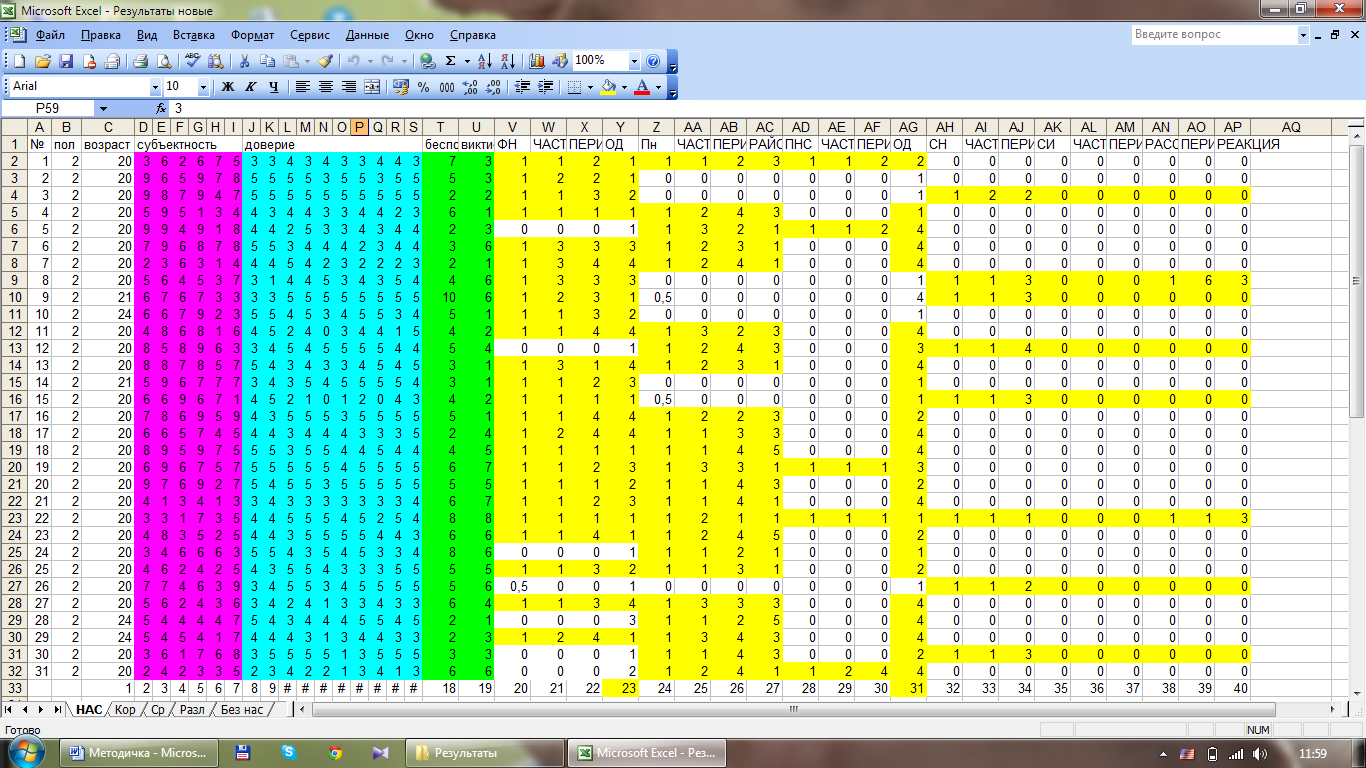 Полученные данные могут относится к различным шкалам измерений и прежде, чем начинать обработку данных рассмотрим, какие бывают типы измерений. Для этого обратимся к выдержке из главы 9.2. книги Гласса Дж., Стенли Дж. «Статистические методы в педагогике и психологии».«Различают четыре типа измерений переменных:Измерения в дихотомической шкале наименований. Фиксируется просто наличие или отсутствие чего-либо. Данные представляют собой нули и единицы. Порядок оценивания является, как правило, произвольным. Примеры: республиканец (1) —демократ — (0); учащийся школы (1) - не учащийся школы (0); мужчина (1) - женщина (0); женат (1)—холост (0).Измерения в дихотомической шкале наименований в предположении нормального распределения. Предполагается, что более утонченные, более полные и более совершенные методы измерения могли бы обеспечить приблизительно нормальное распределение результатов, но рассматриваемые данные говорят лишь о том, будет ли объект занимать положение выше (1) или ниже (0) некоторой точки в этом нормальном распределении. Если в отношении большой группы учащихся было известно только, превышает ли коэффициент интеллекта отметку 120 (обозначим этот факт единицей) или нет (обозначим это 0), то единицы и нули представляли бы собой дихотомические данные, основанные на нормальном распределении. Конечно, было бы неэффективным пренебрегать исходными данными и записывать вместо них единицы и нули, и это, как правило, не делается (несмотря на то, что в ранней истории факторного анализа это было удобным с точки зрения вычисления).Измерения в шкале порядка. Данные представляют собой последовательные несвязанные ранги I, 2, ..., п. Эти ранги можно присвоить измерениям другой шкалы (например, когда исходные данные 136, 124, 97 ранжируются номерами 1, 2, 3), или они могут быть прямым переводом восприятий в числа (например, когда судья ранжирует 10 конкурентов от наиболее опытного - 1 до наименее опытного - 10). Пример: 94 ученика выпускного класса ранжируются от 1 до 94 по средним баллам.Измерения в шкалах интервалов или отношений. Существует единица измерения, например дюйм, день и т. д., а (в случае шкалы отношений) нулевая точка на шкале соответствует отсутствию (то есть нулю) измеряемой переменной. Результатом может быть любое действительное число, а разности между отметками отражают разности значений характеристики».Теперь ты понимаешь, что пол относится к дихотомической шкале наименований, а возраст – к шкале отношений. Это важно учитывать при последующей количественной обработке данных. 2. Рассмотрим количественную обработку данных в программе Statistica v. 7.После открытия программы появляется таблица 10х10. 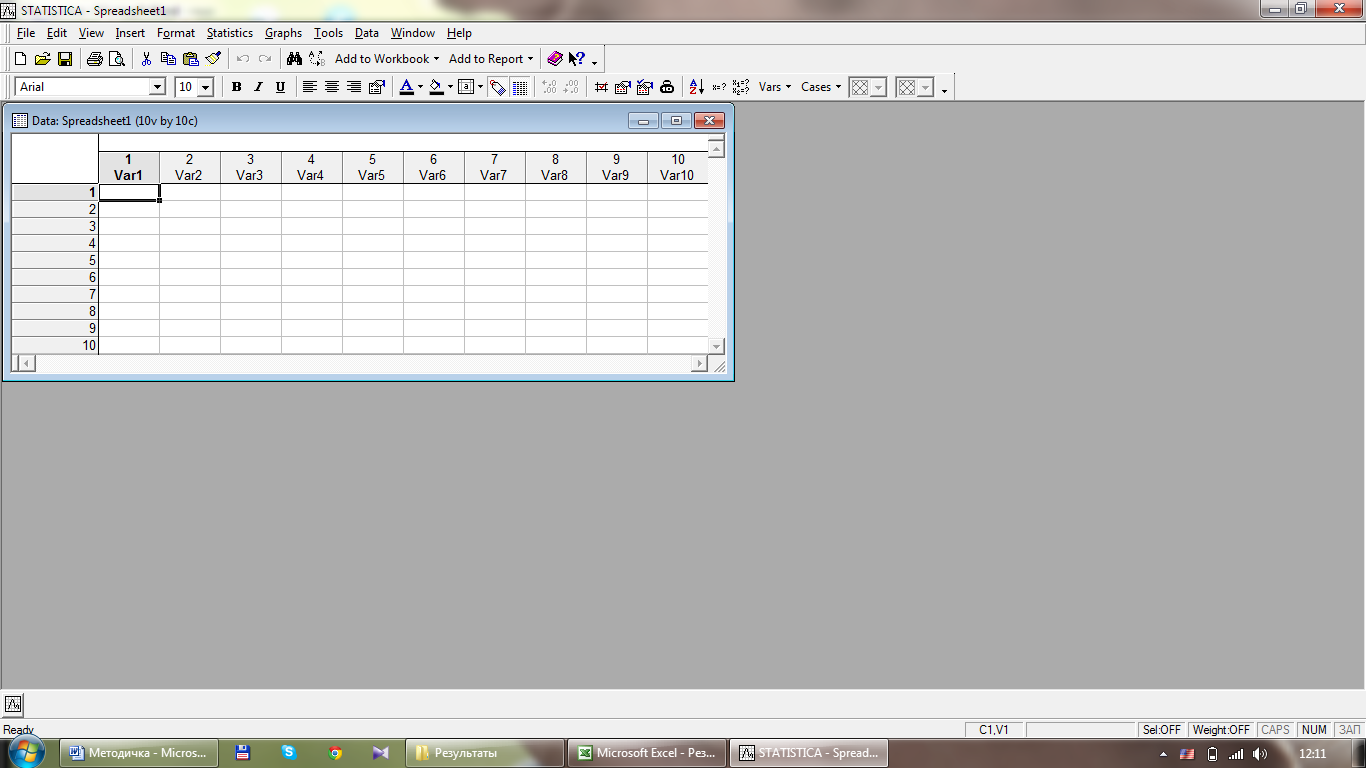 Для проведения обработки вам будет не хватать данной таблицы, поэтому нужно добавить необходимое количество столбцов и строк. Вверху, в строке меню выбираем вкладку «Insert (Вставка)», далее «Add Variables (Добавление столбцов)» или «Add Cases (Добавление строк)», выбираем нужное количество, после какого столбца или после какой сроки добавить, название столбца.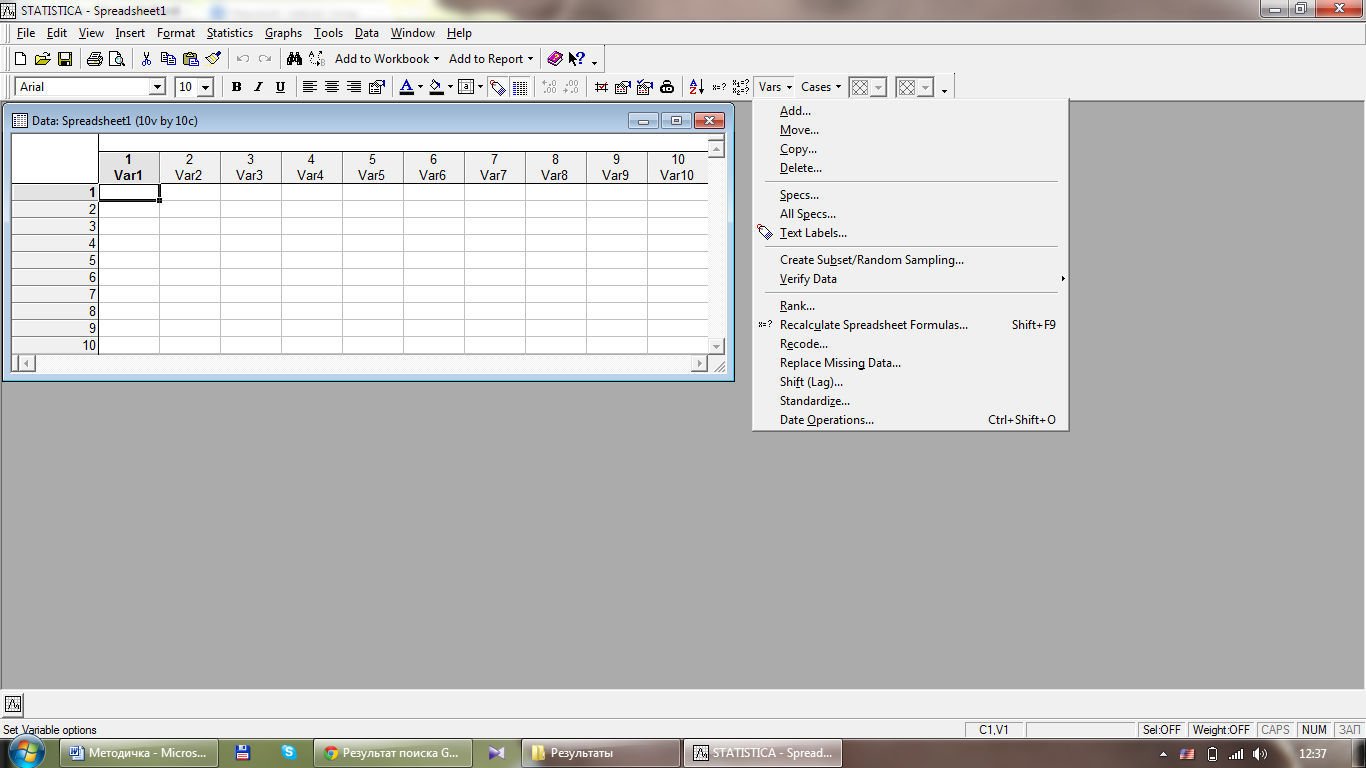 Есть и другой вариант: на панели инструментов есть две вкладки: Vars и Cases. Щелкните по ним левой клавишей мыши, появится меню, в котором также есть вкладка «Add».В результате получилась таблица необходимого размера, далее необходимо скопировать в нее данные из электронной таблицы. ! Не забудьте сохранить ее, она понадобиться еще долго.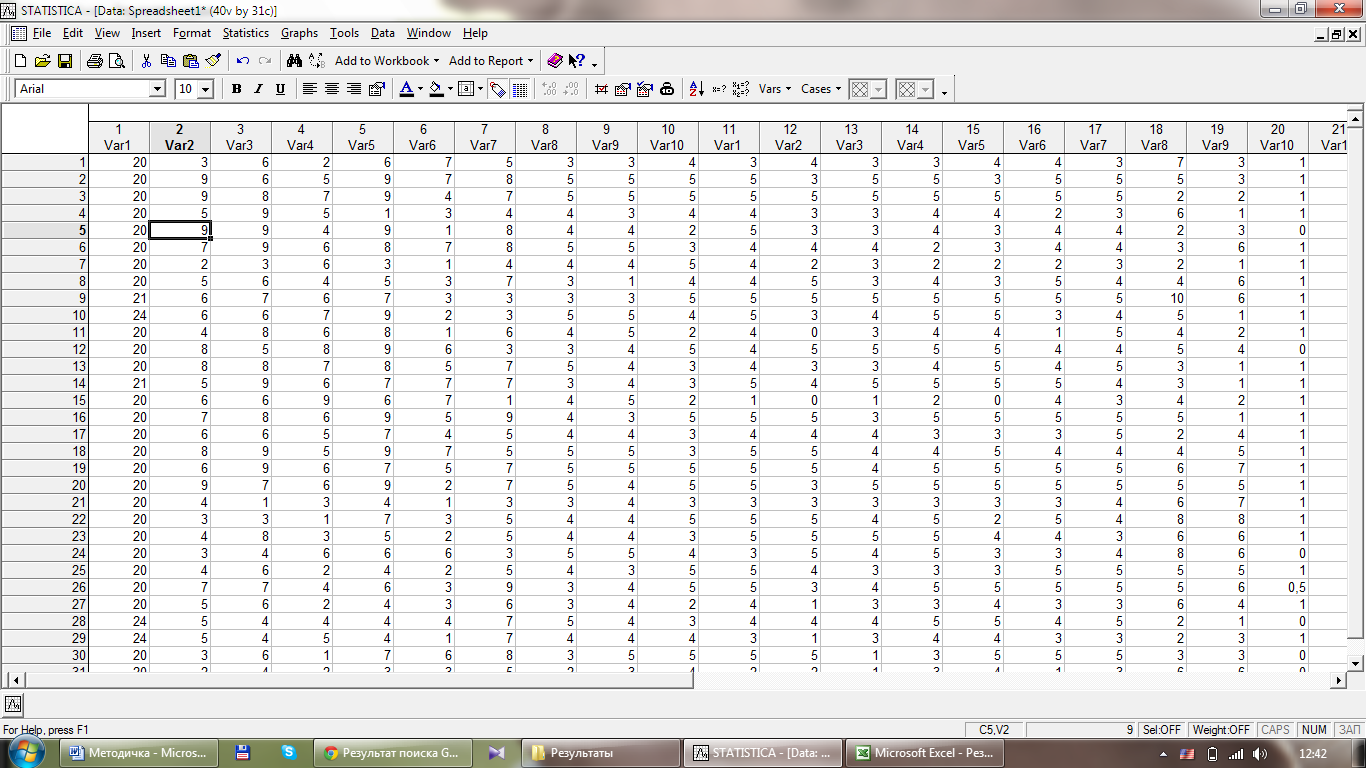 Теперь все подготовительные моменты сделаны, и можно приступать к количественной обработке данных.3. Сначала рассмотрим обработку параметрических данных, т.е. для групп численностью больше 30 и с нормальным распределением данных, измеренных в шкале интервалов или отношений.Как проверить распределение на нормальность?Самое простое – посчитать его асимметрию. Как это сделать написано в книге Гласса Дж., Стенли Дж. «Статистические методы в педагогике и психологии», сокращенные главы из которой здесь приведены.«5.11. АсимметрияОдно из наиболее важных свойств распределения частот — степень асимметрии. Практически точно симметричные полигоны частот и гистограммы почти никогда не встречаются. Степень асимметрии распределения частот для выборки называется просто его асимметрией. Легко выявить и распознать асимметрию, если рассматривать полигон частот или гистограмму, но не всегда возможно или удобно. Поэтому изобретены различные обобщенные статистические характеристики, оценивающие вид и степень асимметрии группы наблюдений.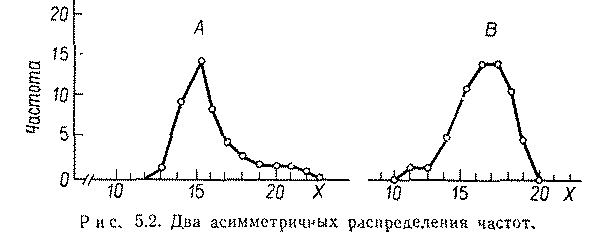 Мы говорим, что распределение А имеет положительную асимметрию, так как его мера асимметрии положительна. Распределение В на рис.5.2. имеет отрицательную асимметрию.В симметричном распределении мера асимметрии равна нулю. Это естественно, поскольку точная симметрия означает, что каждое отрицательное значение уравновешивается положительным значением равной величины.Важно помнить что на величину среднего крайние значения оказывают большее влияние, чем на медиану. В унимодальных положительно асимметричных распределениях среднее больше медианы, которая в свою очередь больше моды. В отрицательно асимметричных распределениях, наоборот — среднее меньше медианы, которая в свою очередь меньше моды. Это значит, что положение среднего по отношению к медиане информирует нас в какой-то степени об асимметрии распределения, Это верно для умеренно больших выборок, например объемом 50 или более. Простейшая мера асимметрии, основанная на этих фактах, определяется следующим образом:асимметрия = 3 (х̅ - Md) / sx , гдех̅ - среднее значение по выборке,Md – медиана выборки,sx – стандартное отклонение.Иными словами, асимметрию распределения можно измерить, разделив утроенную разность среднего и медианы на стандартное отклонение. Асимметрия из уравнения, вообще говоря, может принимать значения в диапазоне от -3 до + 3. Когда распределение симметрично, уравнение даст нуль. Такую меру асимметрии можно использовать для сравнения различных распределений, так как деление на sx сделало эту меру независимой от изменчивости распределения.4.4. МедианаМедиана, Md, представляет собой 50-й процентиль в группе данных. Это значение, которое делит упорядоченное множество данных пополам, так что одна половина значений оказывается больше медианы, а другая — меньше.4.5. Вычисление медианыЕсли данные содержат нечетное число различных значении, например 11, 13, 18, 19, 20, то медиана есть среднее значение для случая, когда они упорядочены, то есть Md = 18.Если данные содержат четное число различных значении, например 4, 9, 13, 14, то медиана есть точка, лежащая посредине между двумя центральными значениями, когда они упорядочены: Md = (9 + 13)/2 = 11».Для подсчета среднего, медианы и стандартного отклонения воспользуемся программой Statistica. Для этого необходимо сделать следующее: в строке меню выбираем вкладку «Statistics», далее «Basic Statistics/Tables».В итоге выдается отдельное меню, где можно найти основные функции количественной обработки данных: описательная статистика, корреляционные матрицы, t-тест (t-критерий Стьюдента) для независимых групп, для независимых переменных, для зависимых переменных, одновыборочный; описательная статистика для групп, таблицы частот и др. Выбираем первую строчку «Descriptive Statistics» - Описательная статистика. Далее в открывшемся меню выбираем необходимые нам данные и нажимаем вкладку «Advanced» - Расширенный. В данной вкладке ставим галочку около медианы (Median), и нажимаем «Summary» (Итог). На экране видим таблицу, в которой представлено количество данных, среднее, медиана, минимальное и максимальное значения, а также стандартное отклонение. Имея все подсчитанные данные, можно легко посчитать асимметрию распределения и понять, является ли распределение нормальным или нет. 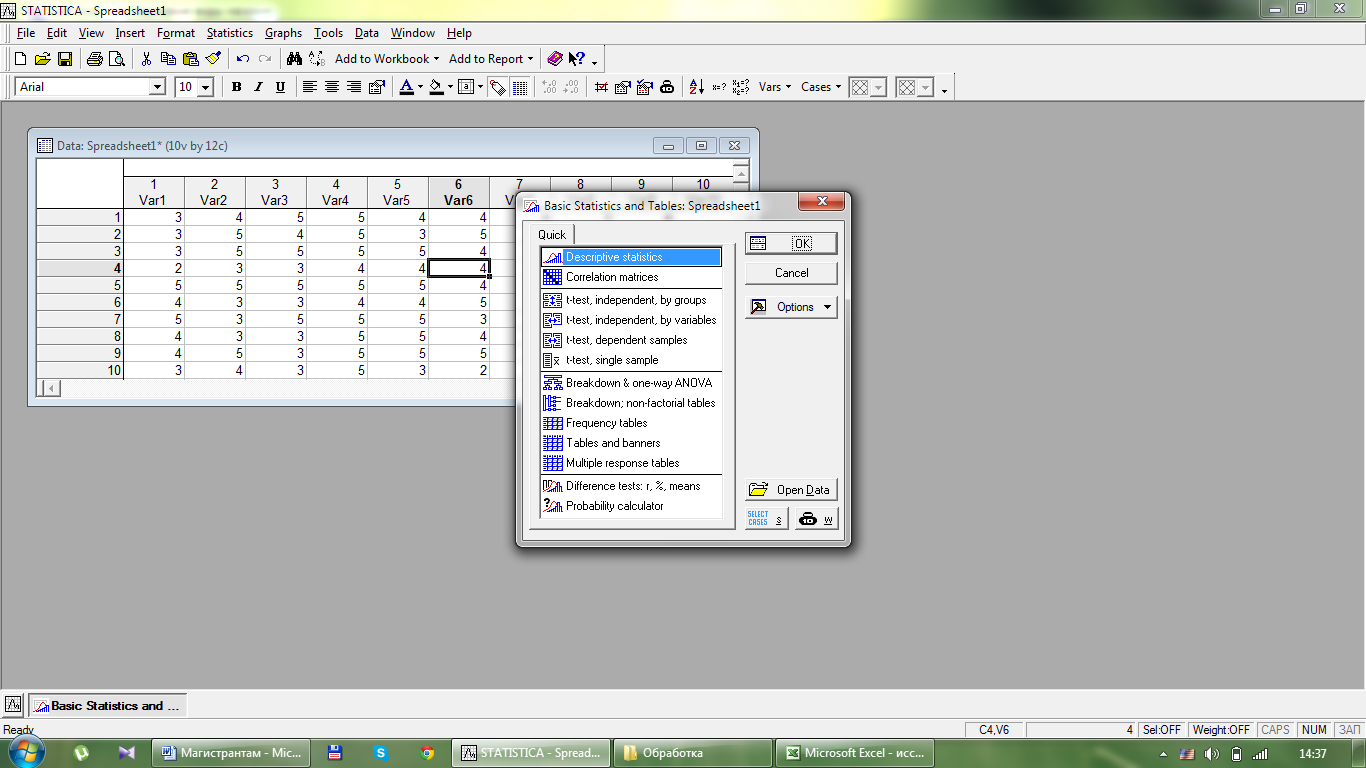 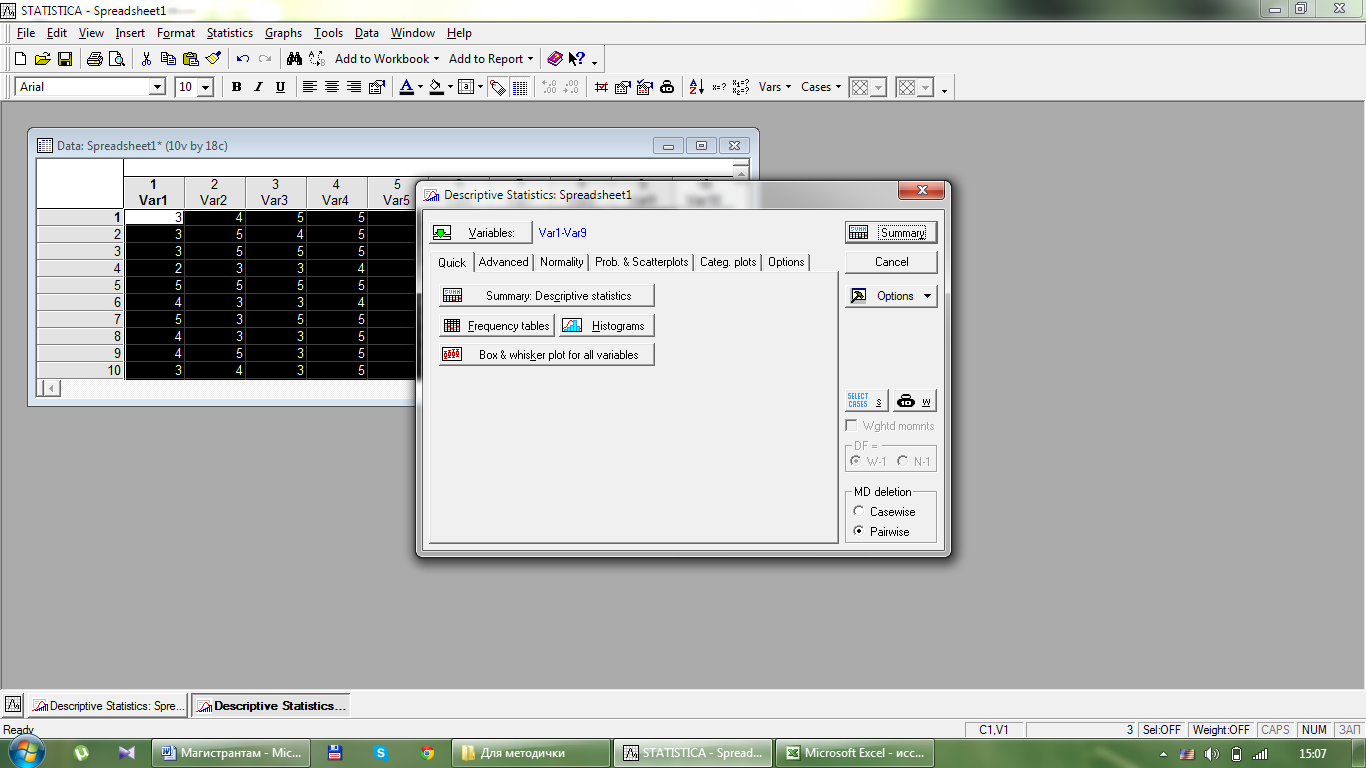 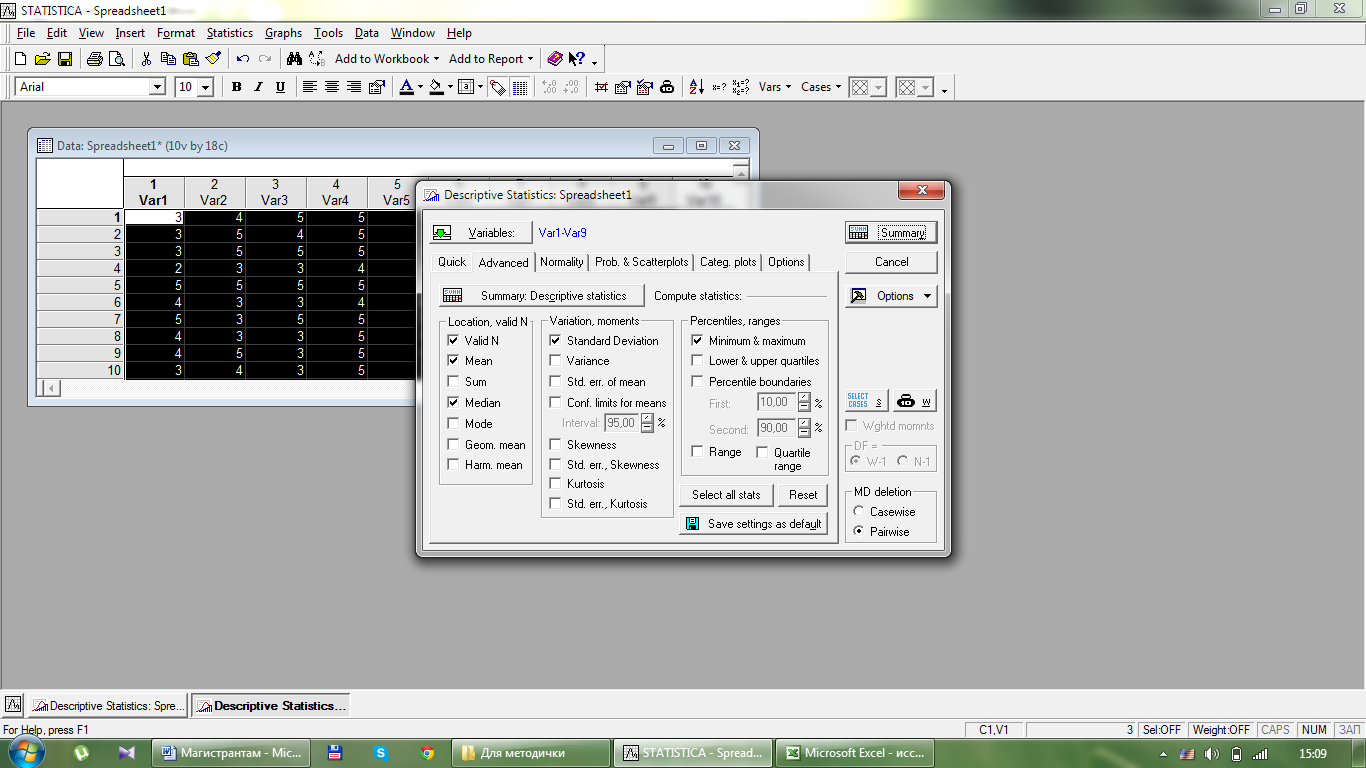 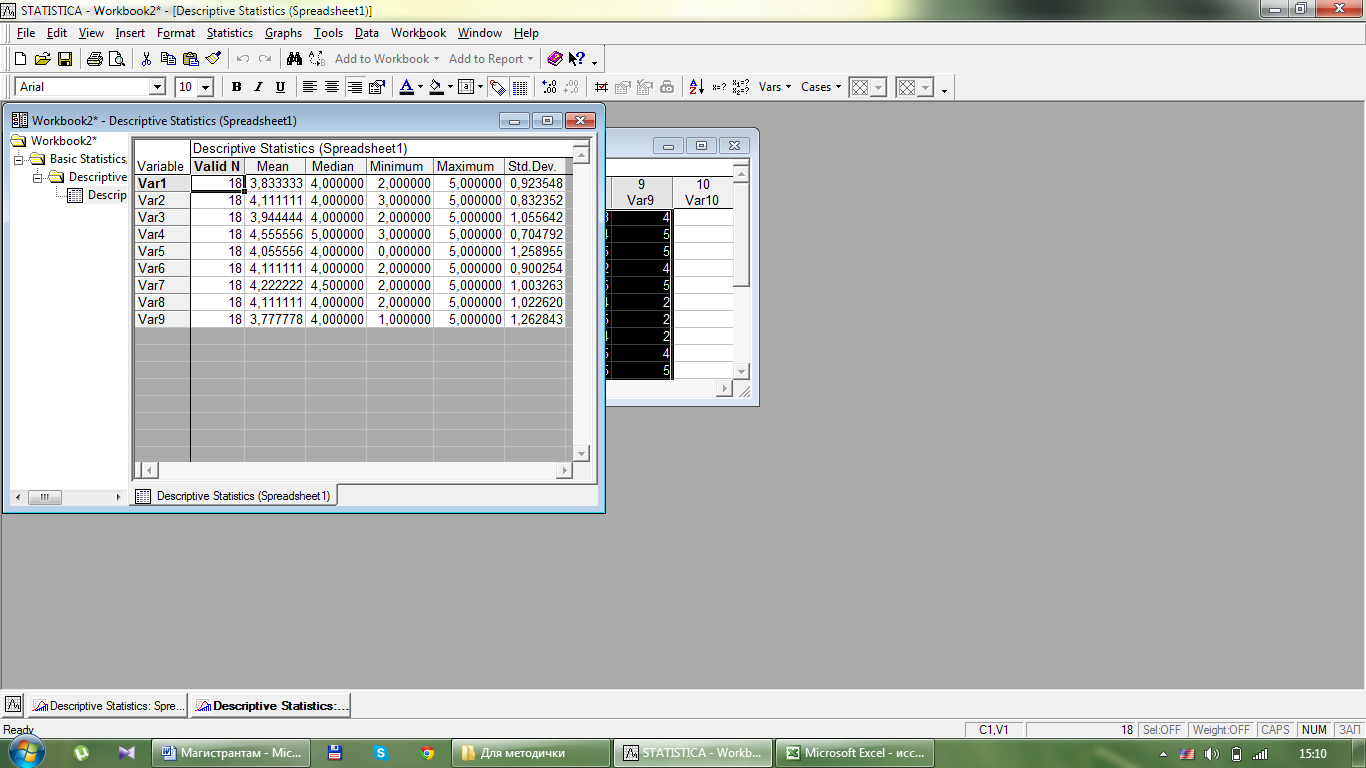 Определить является, ли распределение нормальным, можно и другим способом:В закладке «Basic Statistics/Tables» выбираем первую строчку «Descriptive Statistics» - Описательная статистика. Далее в открывшемся меню выбираем необходимые нам данные и нажимаем вкладку «Advanced» - Расширенный. В данной вкладке ставим галочку около асимметрии (Skewness), стандартной ошибки асимметрии (Std. Err., Skewness), эксцесса (Kurtosis), стандартной ошибки эксцесса (Std. Err., Kurtosis) (второй столбик в самом низу) и нажимаем «Summary» (Итог).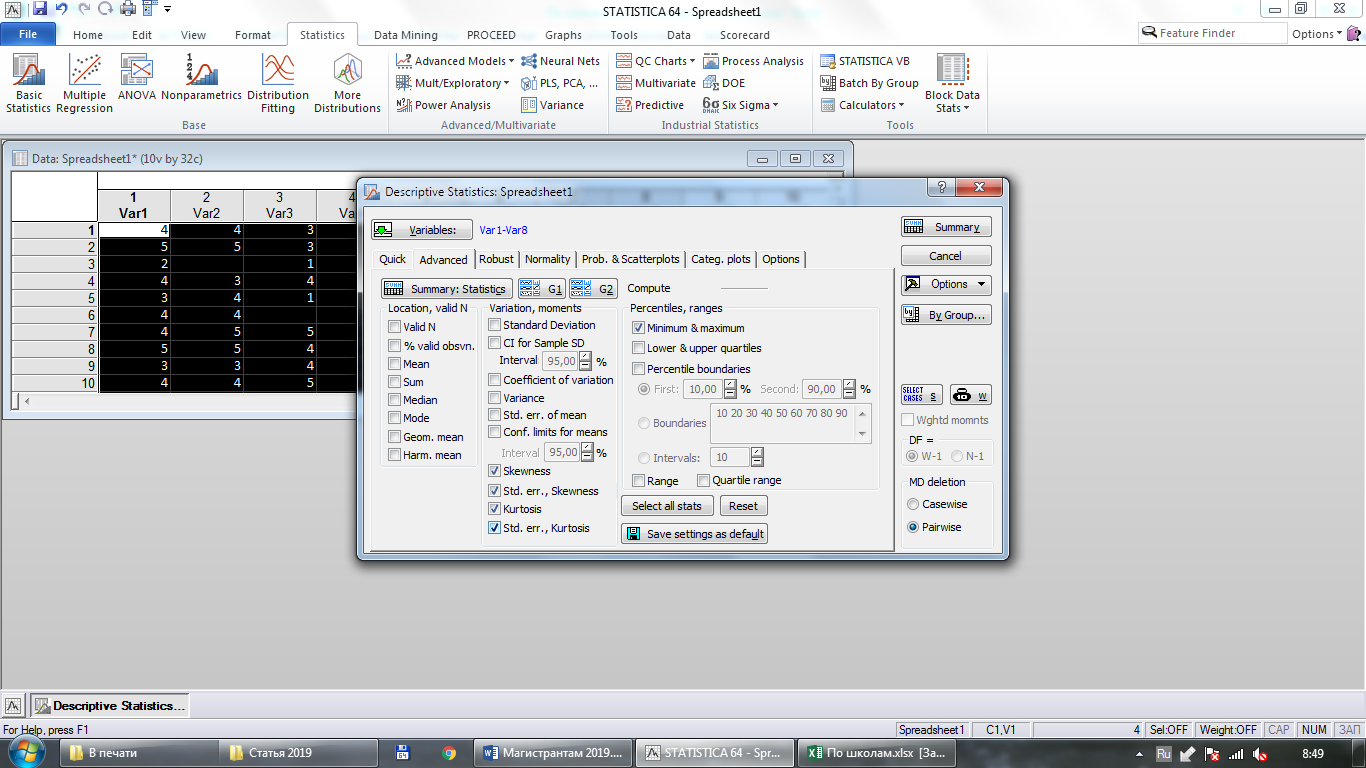 После этого выдается следующая таблица, которую необходимо проанализировать, чтобы понять, является ли распределение нормальным: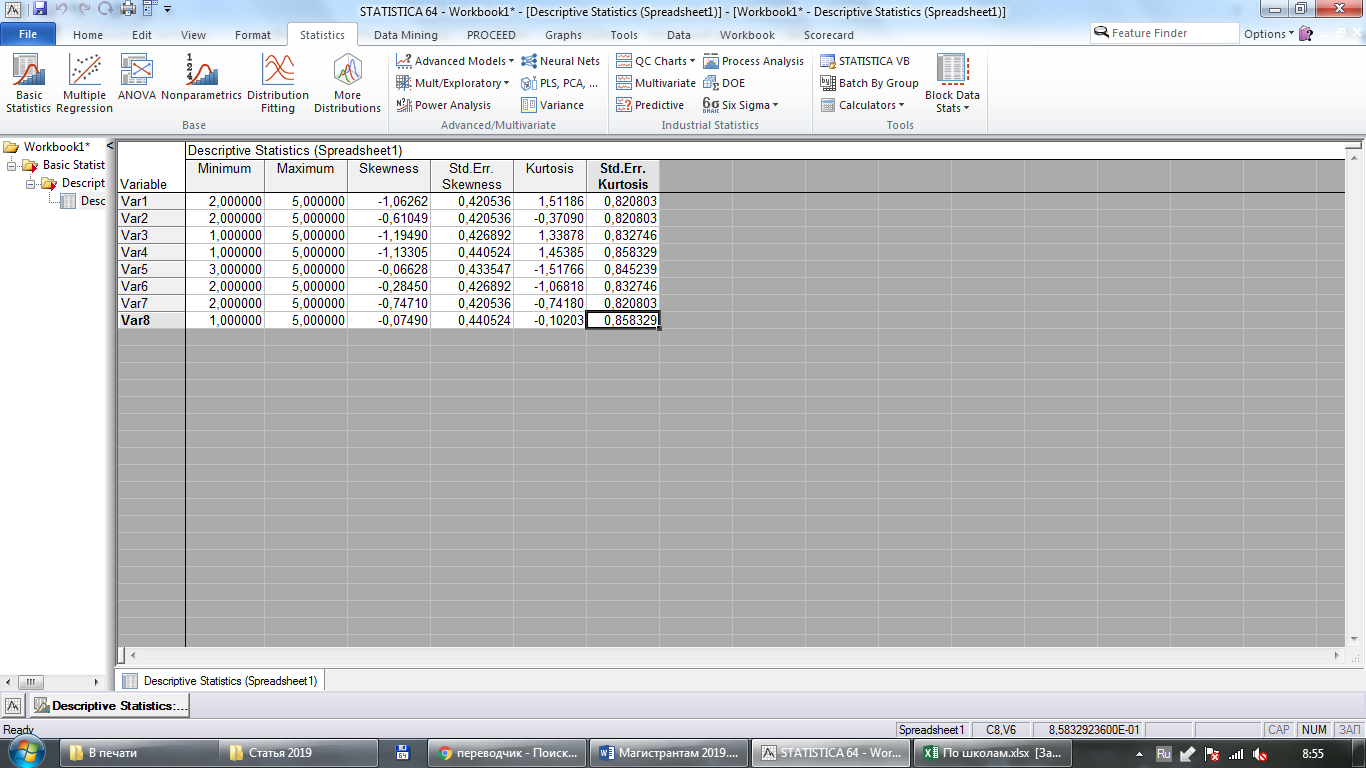 Если ошибка асимметрии больше значения асимметрии по модулю в три раза, то гипотеза о нормальности отклоняется. В представленном примере переменные 1-4, 6 и 7 распределены нормально, переменные 5 и 8 не имеют нормального распределения. Тоже самое и для эксцесса: если ошибка эксцесса больше значения эксцесса по модулю в три раза, то гипотеза о нормальности отклоняется. В представленном примере значение эксцесса только у 8 переменной меньше, чем в три раза значения ошибки эксцесса. Значит, можно сделать вывод, что 8 переменная точно не имеет нормального распределения. Для 5 переменной можно применить еще один способ, чтобы точно решить о нормальности ее распределения, так как по ней полечены противоречивые данные. Остальные переменный точно имеют нормальное распределение. 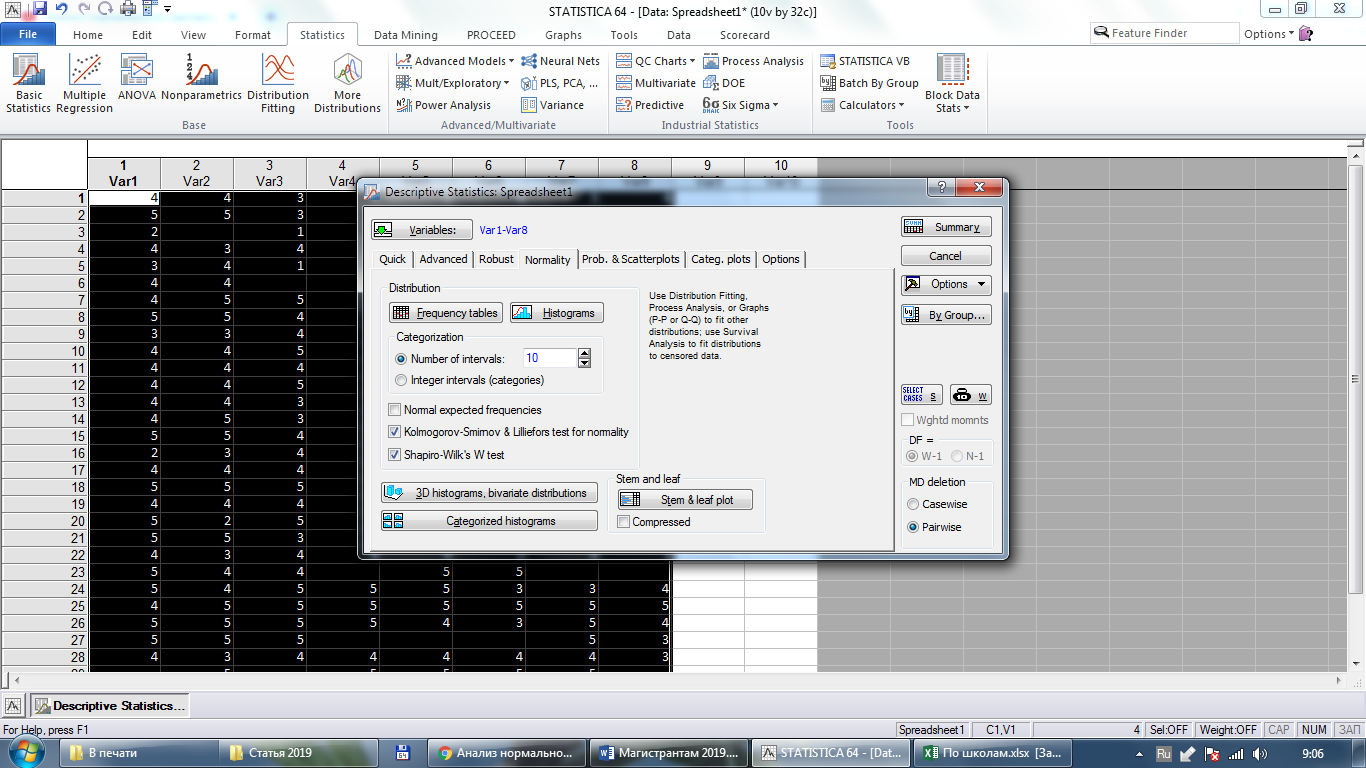 В закладке «Basic Statistics/Tables» выбираем первую строчку «Descriptive Statistics» - Описательная статистика. Далее в открывшемся меню выбираем необходимые нам данные и нажимаем вкладку «Normality» - Нормальность распределения. В данной вкладке ставим галочку около тестов Колмогорова-Смирнова и Шапиро-Уилка и выбираем «Histograms (Гистограммы)». Получаем следующий график: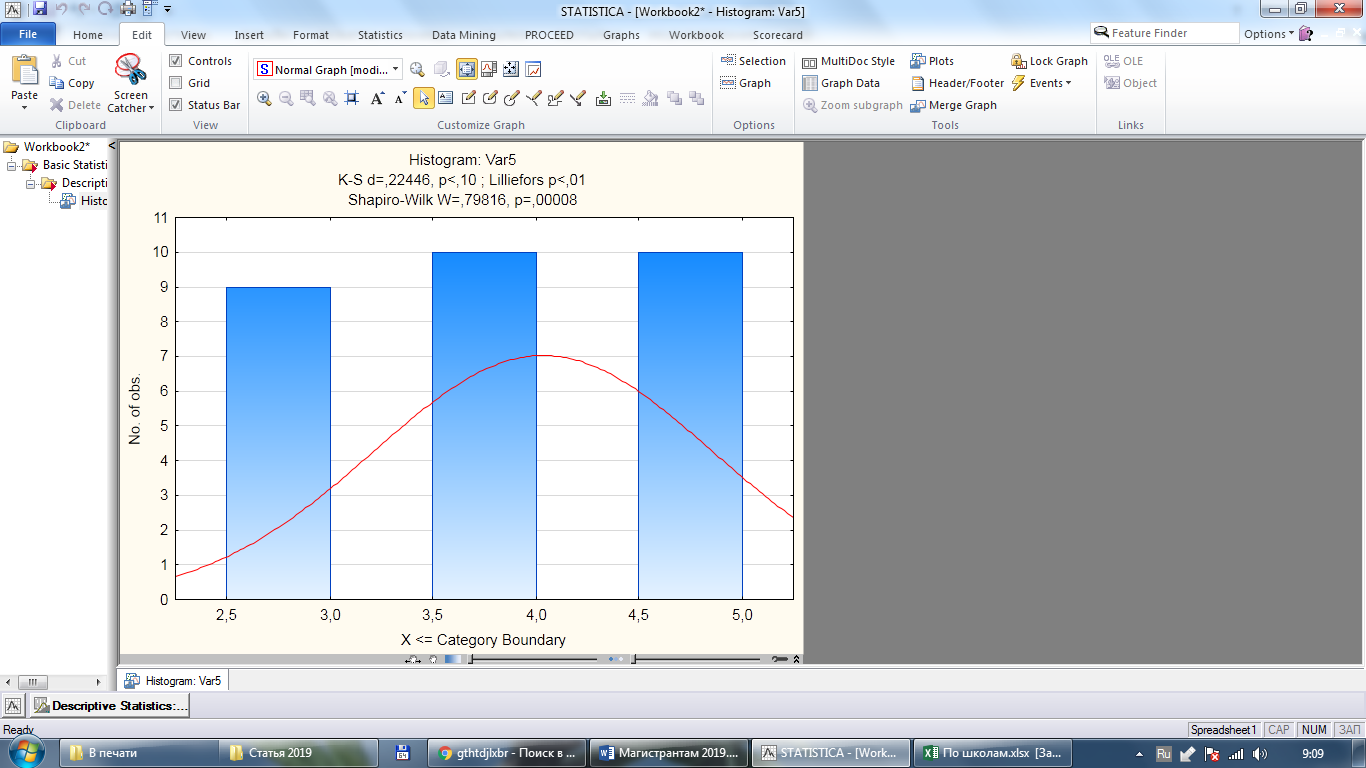 Уже по графику видно, что данные распределены ненормально. Вероятность по критерию Колмогорова-Смирнова меньше 0,2 (в нашем примере 0,1), что позволяет сделать вывод об отсутствии нормального распределения данных. Это подтверждают данные и по критерию Шапиро-Уилка, вероятность для нормального распределения должна быть более 0,05, в нашем примере 0,00008, что позволяет утверждать об отсутствии нормального распределения данных для указанной переменной. Важно учитывать, что при выборке меньше 80 человек критерий Колмогорова-Смирнова может давать неправильные результаты, в этом случае можно считать только критерий Шапиро-Уилка.Рассмотрим сначала параметрические критерии. Как правило, количественная обработка данных начинается с выявления различий в изучаемых признаках. Для этого необходимо сделать следующее: в строке меню выбираем вкладку «Statistics», далее «Basic Statistics/Tables». Для выявления различий будем использовать t-критерий Стьюдента для независимых переменных. Нам выдается меню, в котором необходимо выбрать переменные (Vars), между которыми необходимо найти различий и нажать «Summary (Итог)».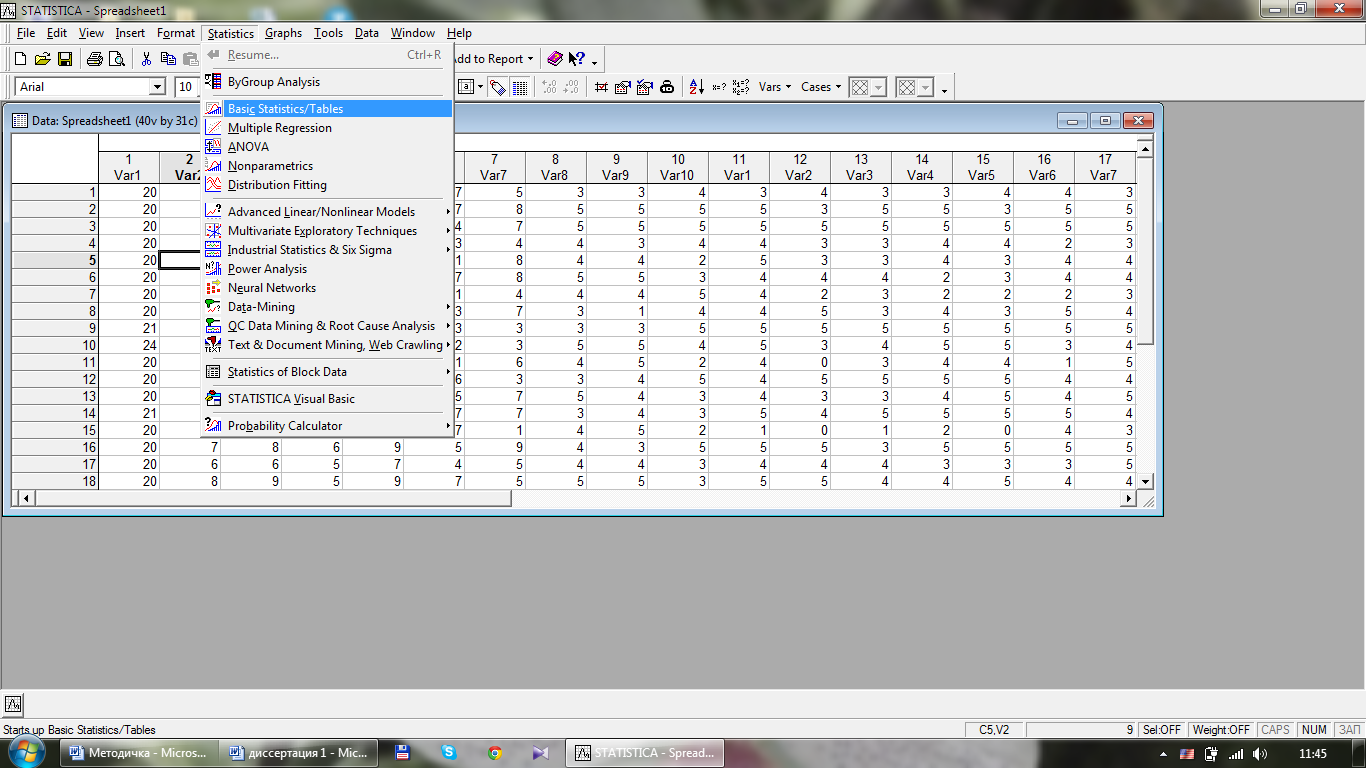 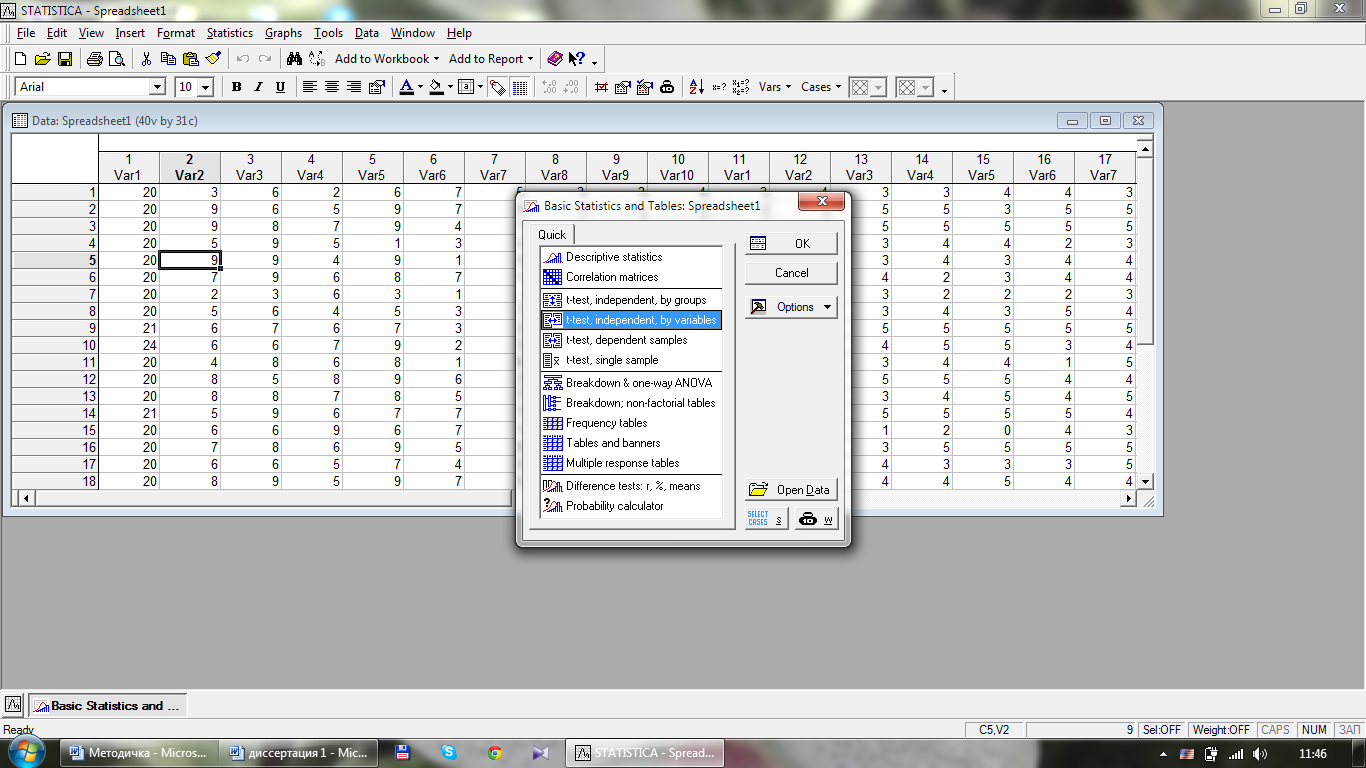 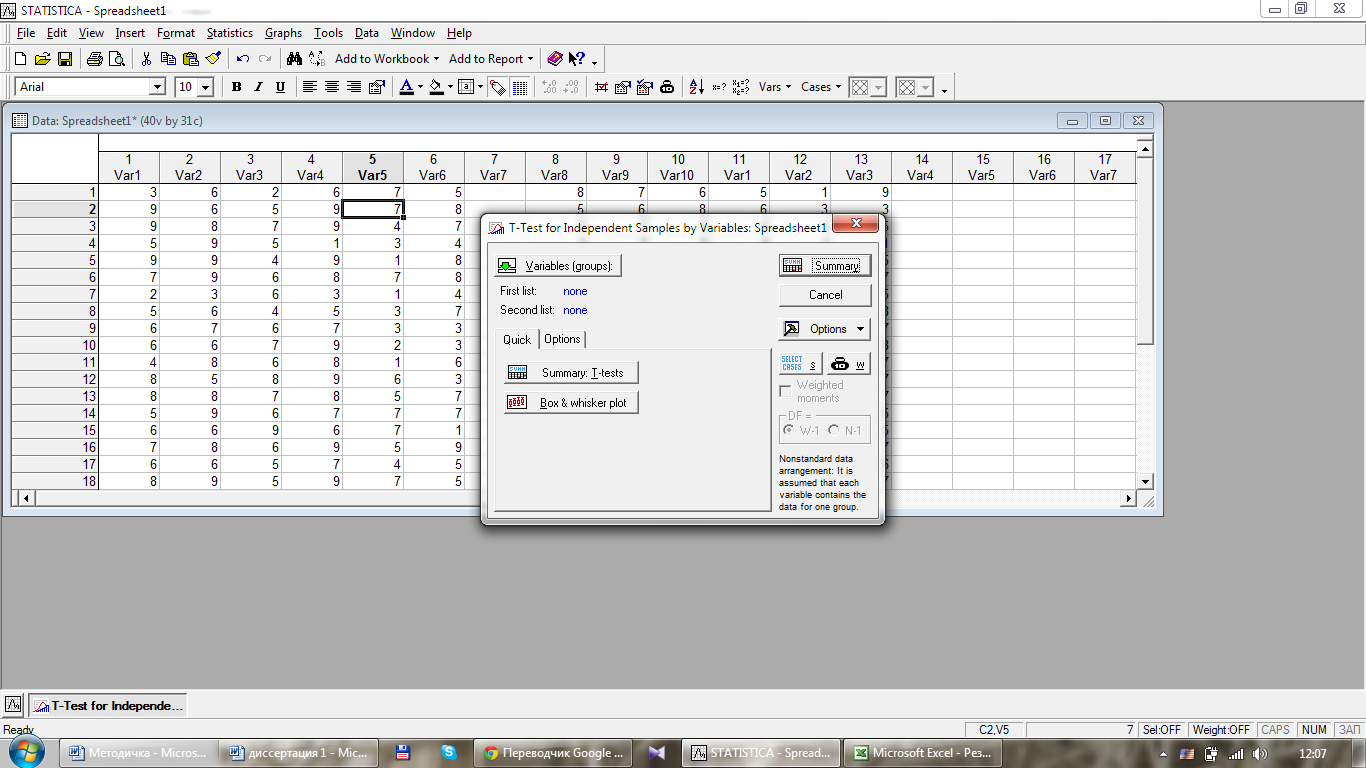 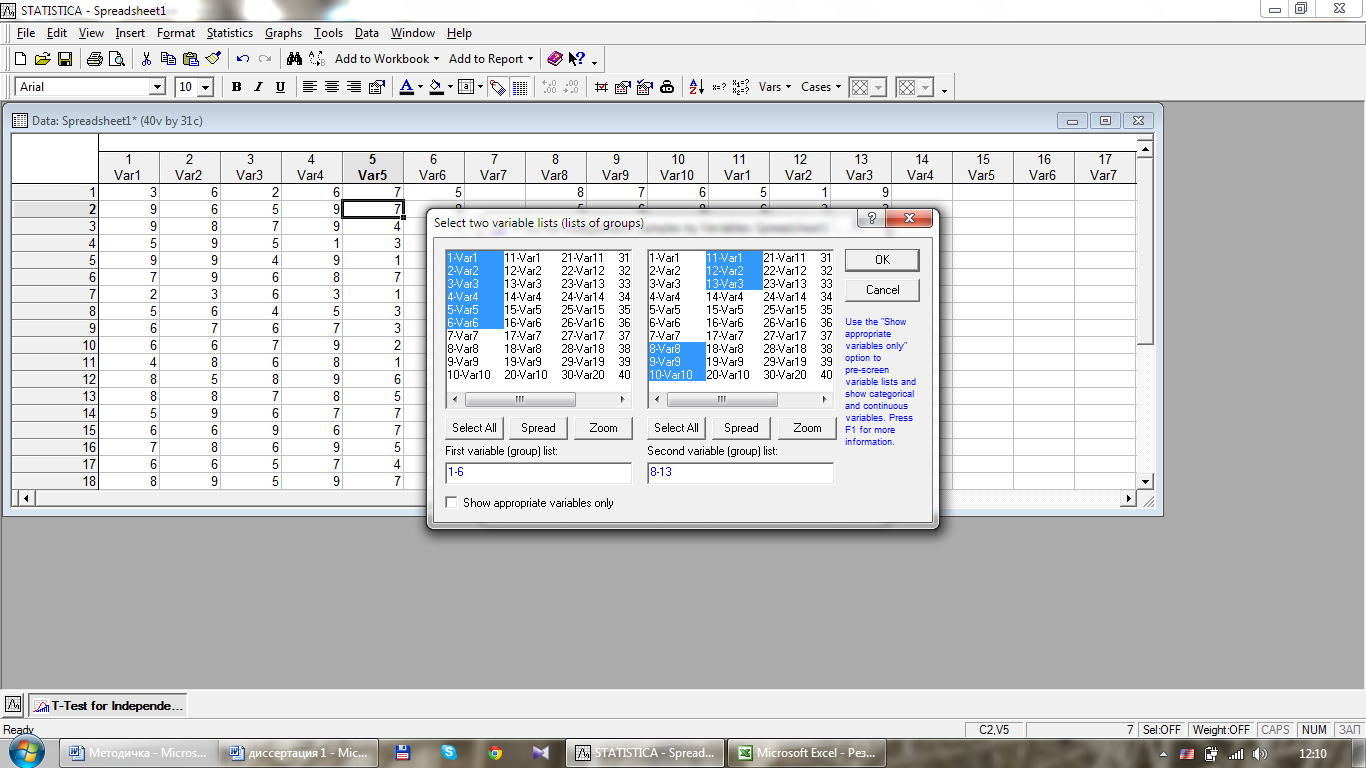 После проведенных подсчетов нам выдается большая таблица: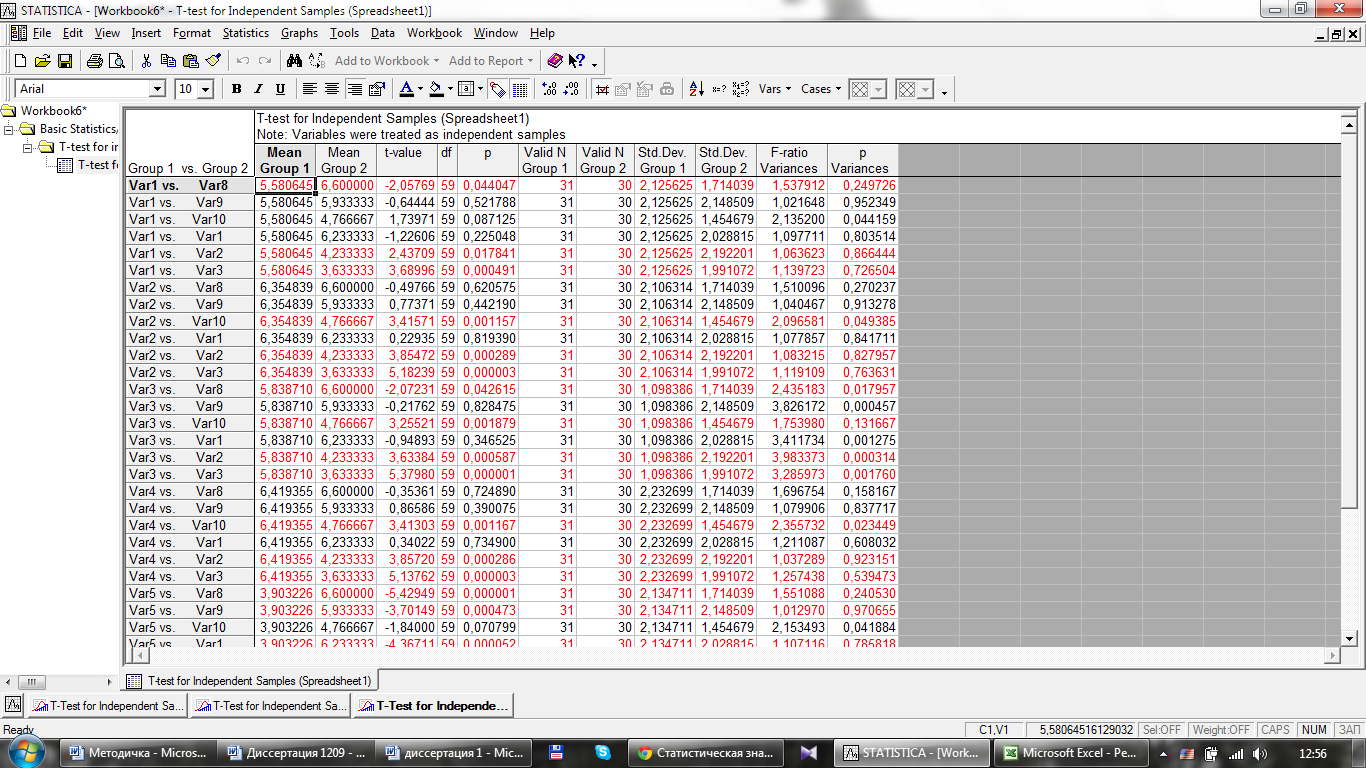 Важно помнить, что нам из этой таблицы не нужно брать все данные, а только необходимые. Программа произвела подсчет различий всех переменных друг с другом, а нам нужны результаты только по соответствующим друг другу переменным.Например, мы изучаем структуру субъектности студентов: юношей и девушек. Структура субъектности состоит из 6 компонентов: активность, способность к рефлексии, свобода выбора и ответственность за него, осознание собственной уникальности, понимание и принятие другого, саморазвитие. Нам нужно выяснить, есть ли различия. Для этого мы вносим данные в программу, выбираем t-критерий Стьюдента для независимых переменных, выбираем переменные (1-6 – юноши и 8-13 - девушки), получаем результат. Программа посчитала различия между активностью и юношей и активностью и девушек, активностью у юношей и способностью к рефлексии у девушек, активностью у юношей и свободой выбора и ответственность за него у девушек, и т.д. Из этих данных нам нужны только активность у юношей (Var 1) и девушек (Var 8), способность к рефлексии у юношей (Var 2) и девушек (Var 9), свобода выбора и ответственность за него у юношей (Var 3) и девушек (Var 10), осознание собственной уникальности у юношей (Var 4) и девушек (Var 11), понимание и принятие другого у юношей (Var 5) и девушек (Var 12), саморазвитие у юношей (Var 6) и девушек (Var 13). Поэтому выбираем только нужные данные, а на остальные не обращаем внимания. В полученной таблице данные выделены 2 цветами: красным и черным. Красным цветом отмечены достоверно значимые различия, т.е. вероятность случайного появления которых равна или ниже некоторого общепринятого уровня. Большинство психологов принимает за статистически значимый уровень 5% (или ниже) вероятность случайного получения результата. Черным цветом, соответственно, выделены незначимые различия. В примере между переменными 1 и 8 – различия значимы, а между 2 и 9 – нет.В диссертации полученные данные оформляются следующим образом:Таблица 1 – Структуры субъектности у людей, перенесших насилие в детстве.* p≤0,05, ** p≤0,01, *** p≤0,001Откуда берутся эти цифры? Значения «х» - это первые два столбца таблицы – «Mean Group 1» и «Mean Group 2» (средние значения для групп 1 и 2). Далее идут значения t-критерия и количество степеней свободы, эти данные мы не указываем. Следующий столбец «p» - вероятность возникновения событий. Данные для «δ» берутся из столбцов «Std. Dev. Group 1» и «Std. Dev. Group 2».После таблицы идет качественный анализ, т.е. что значат полученные данные, какие выводы ты можешь сделать. Эти выводы в более обобщенном виде потом будут в соответствующей главе. Для удобства поиска можешь их выносить в отдельный файл, выделять цветом или использовать любые другие обозначения.t-критерий Стьюдента мы используем для данных, полученных в баллах или стенах. Если же данные подсчитаны в процентах и нужно проверить, если достоверно значимые различия между ними, то в этом случае используется φ-критерий Фишера (угловое преобразование Фишера). «Ограничения критерия φНи одна из сопоставляемых долей не должна быть равной нулю. Формально нет препятствий для применения метода φ в случаях, когда доля наблюдений в одной из выборок равна 0. Однако в этих случаях результат может оказаться неоправданно завышенным (Гублер Е.В., 1978, с. 86).Верхний предел в критерии φ отсутствует - выборки могут бьггь сколь угодно большими.Нижний предел - 2 наблюдения в одной из выборок. Однако должны соблюдаться следующие соотношения в численности двух выборок:а) если в одной выборке всего 2 наблюдения, то во второй должно быть не менее 30;б) если в одной из выборок всего 3 наблюдения, то во второй должно быть не менее 7;в) если в одной из выборок всего 4 наблюдения, то во второй должно быть не менее 5;г) при количестве наблюдений в обоих выборках больше или равном 5 возможны любые сопоставления.В принципе возможно и сопоставление выборок, не отвечающих этому условию, но в этих случаях не удастся выявить достоверных различий.Пример - сопоставление выборок по качественно определяемому признаку.В данном варианте использования критерия мы сравниваем процент испытуемых в одной выборке, характеризующихся каким-либо качеством, с процентом испытуемых в другой выборке, характеризующихся тем же качеством.Допустим, нас интересует, различаются ли две группы студентов по успешности решения новой экспериментальной задачи. В первой группе из 20 человек с нею справились 12 человек, а во второй выборке из 25 человек - 10. В первом случае процентная доля решивших задачу составит 12/20*100%=60%, а во второй 10/25*100%=40%. Достоверно ли различаются эти процентные доли при данных n1 и n2?Казалось бы, и “на глаз” можно определить, что 60% значительно выше 40%. Однако на самом деле эти различия при данных n1 и n2 недостоверны.Проверим это. Поскольку нас интересует факт решения задачи, будем считать “эффектом” успех в решении экспериментальной задачи, а отсутствием эффекта - неудачу в ее решении.Сформулируем гипотезы.H0: Доля лиц, справившихся с задачей, в первой группе не больше, чем во второй группе.H1: Доля лиц, справившихся с задачей, в первой группе больше, чем во второй группе.Теперь построим так называемую четырехклеточную, или четырехпольную таблицу, которая фактически представляет собой таблицу эмпирических частот по двум значениям признака: “есть эффект” - “нет эффекта”.Таблица 5.1Четырехклеточная таблица для расчета критерия при сопоставлении двух групп испытуемых по процентной доле решивших задачу.В четырехклеточной таблице, как правило, сверху размечаются столбцы “Есть эффект” и “Нет эффекта”, а слева - строки “1 группа” и “2 группа”. Участвуют в сопоставлениях, собственно, только поля (ячейки) А и В, то есть процентные доли по столбцу “Есть эффект”.По Табл. XII Приложения 5 определяем величины φ, соответствующие процентным долям в каждой из групп.φ1(60%)=1.772φ2(40%)=1.369Теперь подсчитаем эмпирическое значение φ по формуле:φ = (φ1 – φ2) * где φ1- угол, соответствующий большей % доле;φ2 - угол, соответствующий меньшей % доле;n1 - количество наблюдений в выборке 1;n2 - количество наблюдений в выборке 2.В данном случае:φ эмп = (1.772 – 1.369) * = 0.403 * =1.34По Табл. XIII Приложения 5 определяем, какому уровню значимости соответствует φ эмп=1,34: р=0,09Можно установить и критические значения φ, соответствующие принятым в психологии уровням статистической значимости:φ кр = φ эмп < φ кр Полученное эмпирическое значение φ находится в зоне незначимости.Ответ: Н0 принимается. Доля лиц, справившихся с задачей, в первой группе не больше, чем во второй» (из книги Сидоренко Е.В. Методы математической обработки в психологии. – СПб.: ООО «Речь», 2003. – 350 с.). А если данные непараметрические? Для таких данных используем непараметрические критерии. Для этого необходимо сделать следующее: в строке меню выбираем вкладку «Statistics», далее «Nonparametrics». Нам выдается меню, в котором есть все необходимое для подсчета.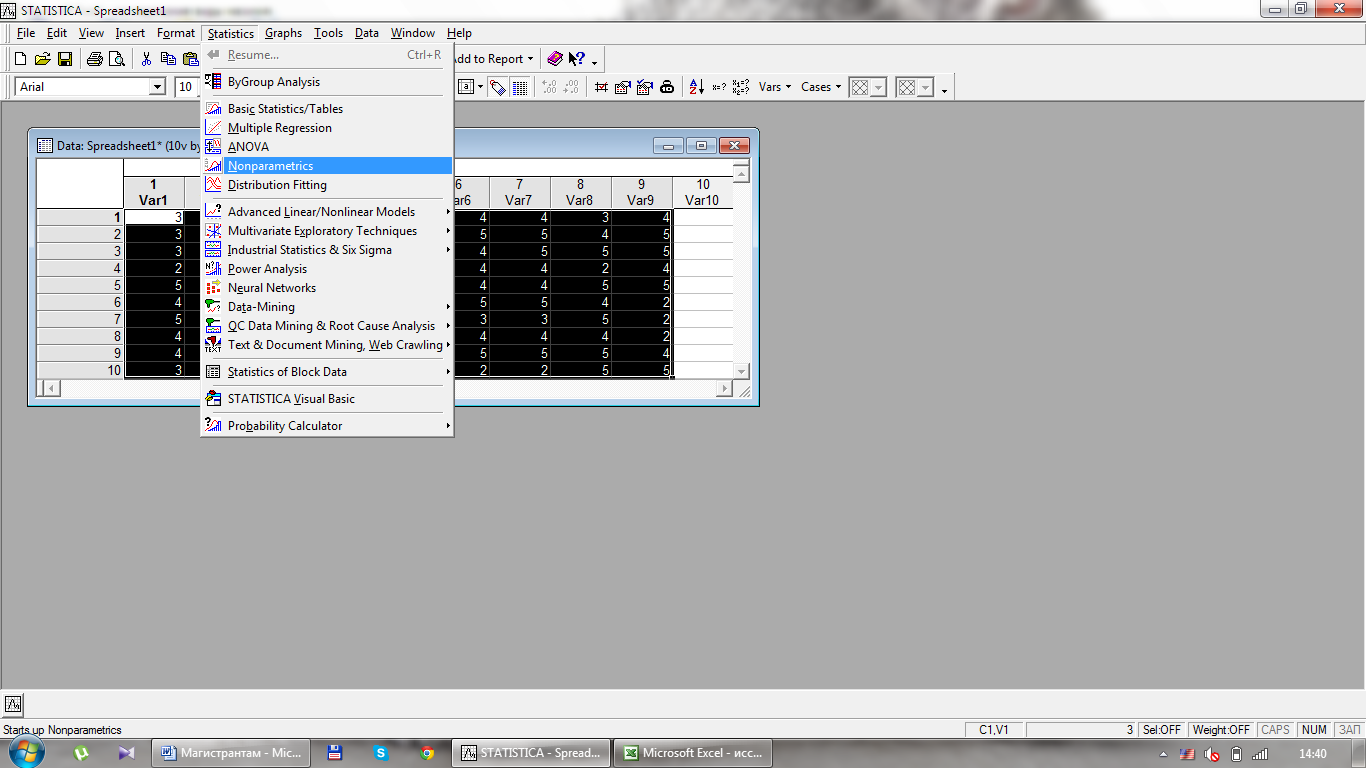 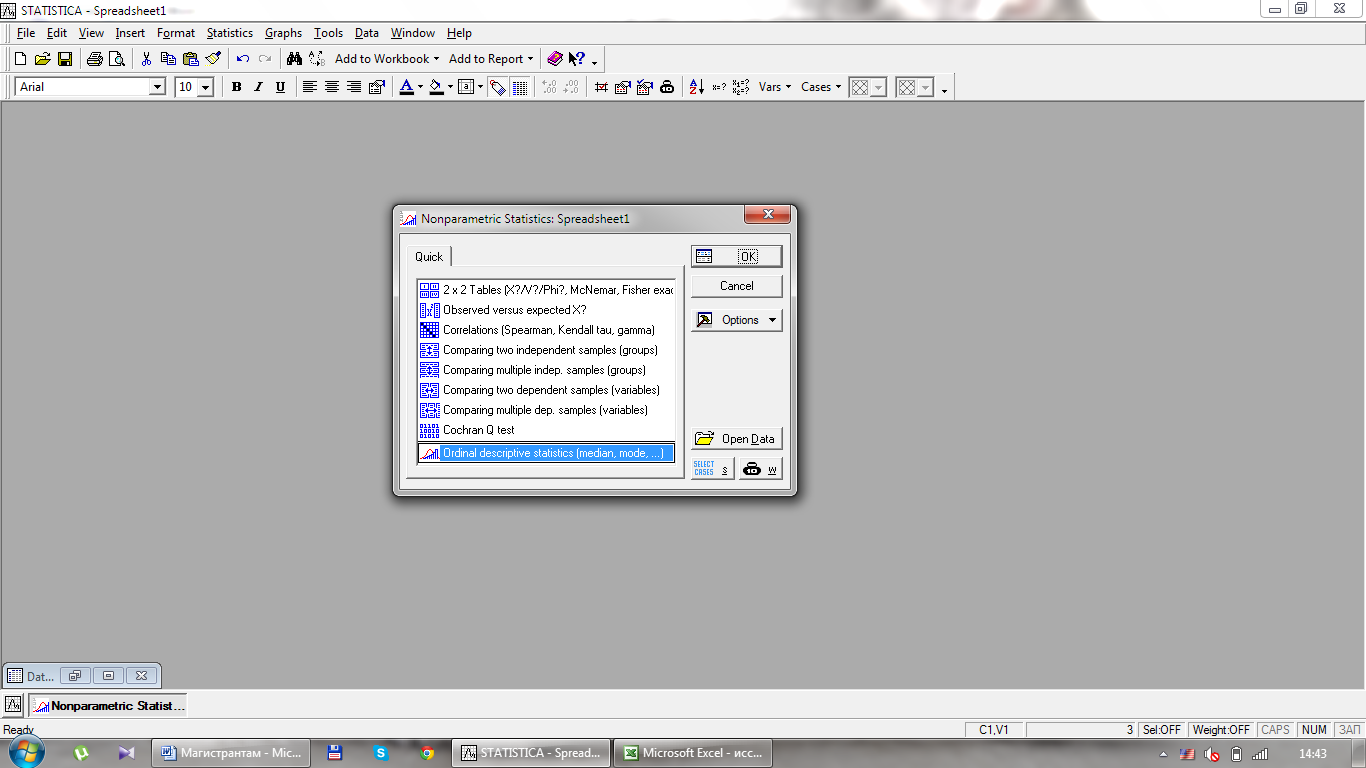 Есть возможность посчитать коэффициенты корреляции («Correlations (Spearman, Kendall tau, gamma)»), выявить различия между двумя независимыми группами («Comparing two independent samples»), множеством независимых групп («Comparing multiple indep. samples»), сравнить две зависимые группы («Comparing two dependent samples») или множество зависимых групп («Comparing multiple dep. samples»), описательные статистики («Ordinal descriptive statistics»).Работа с данными параметрами по выявлению различий между данными, а также по подсчету описательных свойств групп осуществляется так же, как и с параметрическими данными.Следующим этапом количественной обработки данных является нахождение корреляций между изучаемыми признаками. Корреляционный анализ позволяет выявить взаимосвязи между переменными. Не путайте взаимосвязь и причинно-следственную связь: взаимосвязь говорит о том, что А и Б связаны между собой, но мы не знаем, что есть причина, а что следствие в данных отношениях, т.е. что первичнее: курица или яйцо. При поиске причинно-следственной связи мы можем точно (с определенной степенью вероятности) сказать, что появилось раньше: курица или яйцо.Для параметрических данных мы используем коэффициент корреляции Пирсона. Чтобы получить корреляционную матрицу, необходимо сделать следующее: в строке меню выбираем вкладку «Statistics», далее «Basic Statistics/Tables», потом «Correlation matrices», в итоге получаем меню: 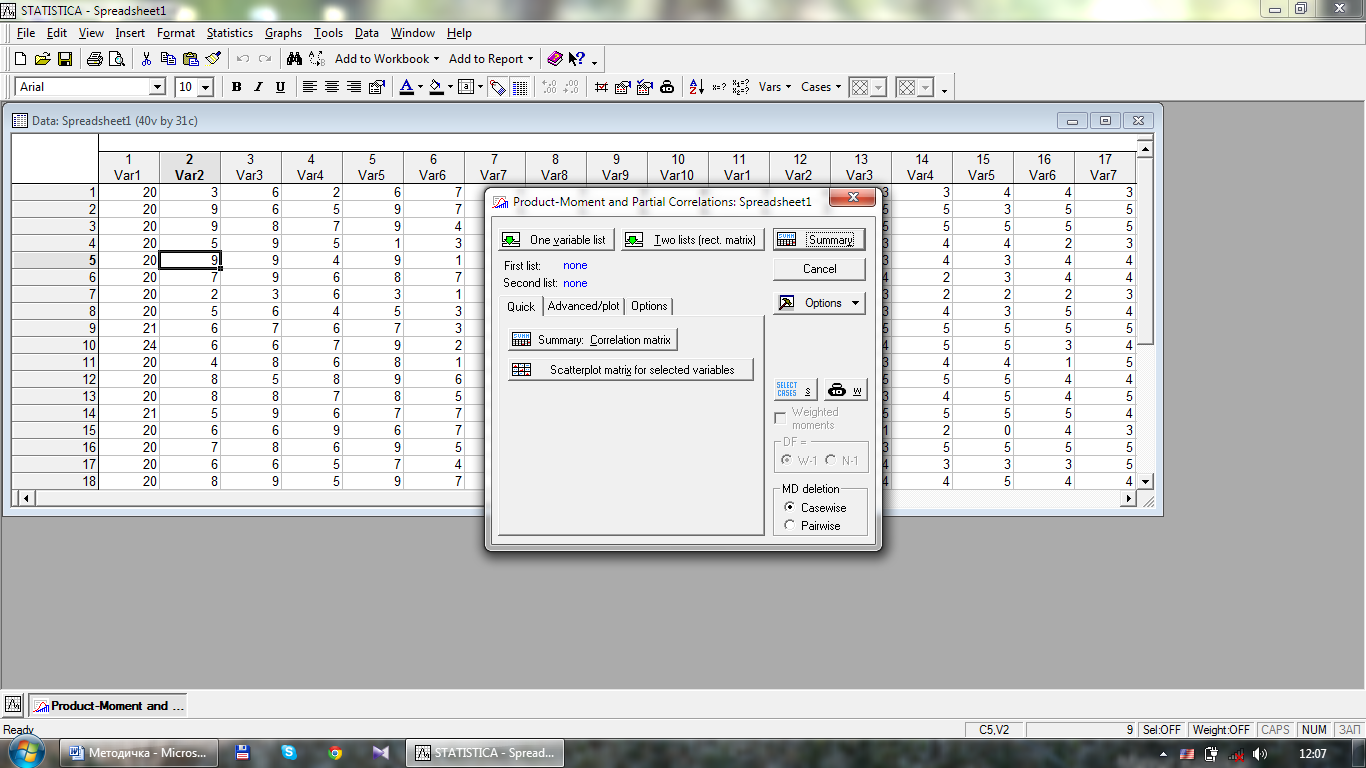 В полученном меню выбираем «One variable list», далее выдается вкладка, в которой нужно выбрать необходимые переменные. В зависимости от цели, задач и гипотез исследования корреляционный анализ можно проводить как для всех полученных данных, так и для отдельных переменных. Например (вернемся к примеру со структурой субъектности юношей и девушек), мы считаем, что структура субъектности взаимосвязана с другими компонентами личности: интеллектом общим и социальным, доверием к себе, тревожностью и т.д. В этом случае мы будем проводить корреляционный анализ на всех переменных. Если же нам надо разделить группу, а для этого подтвердить взаимосвязь структуры субъектности и перенесенного насилия, то, в этом случае, корреляционный анализ проводится только для этих методик.После выбора переменных нажимаем «Summary (Итог)» и получаем корреляционную матрицу. Это квадратная корреляционная матрица, т.е. данные, симметричные относительно основной диагонали одинаковы. Из полученной матрицы необходимо выбрать нужные корреляции. Во-первых, это должны быть взаимосвязи между разными методиками, взаимосвязи внутри одной методики не нужны, если только задачей исследования не является составление собственной методики.Во-вторых, из оставшихся взаимосвязей нужно выбрать значимые корреляции, то есть те, которые выделены красным. В таблице, приведенной выше, нет указания уровней значимости. Чтобы их найти необходимо после выбора переменных зайти во вкладку «Options (Настройки)», расположенную ниже выбора переменных, и нажать «Display r, p-levels, and N’s», после этого нажать «Summary (Итог)». 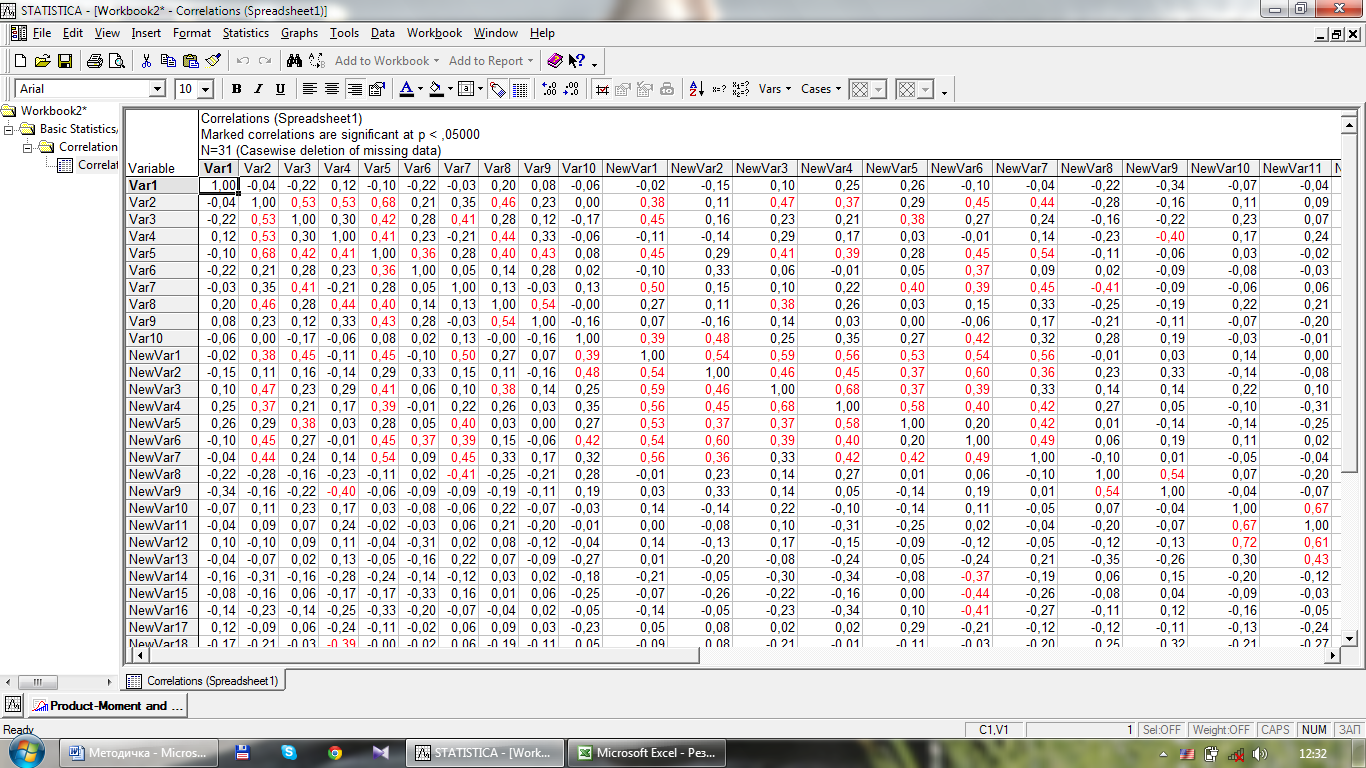 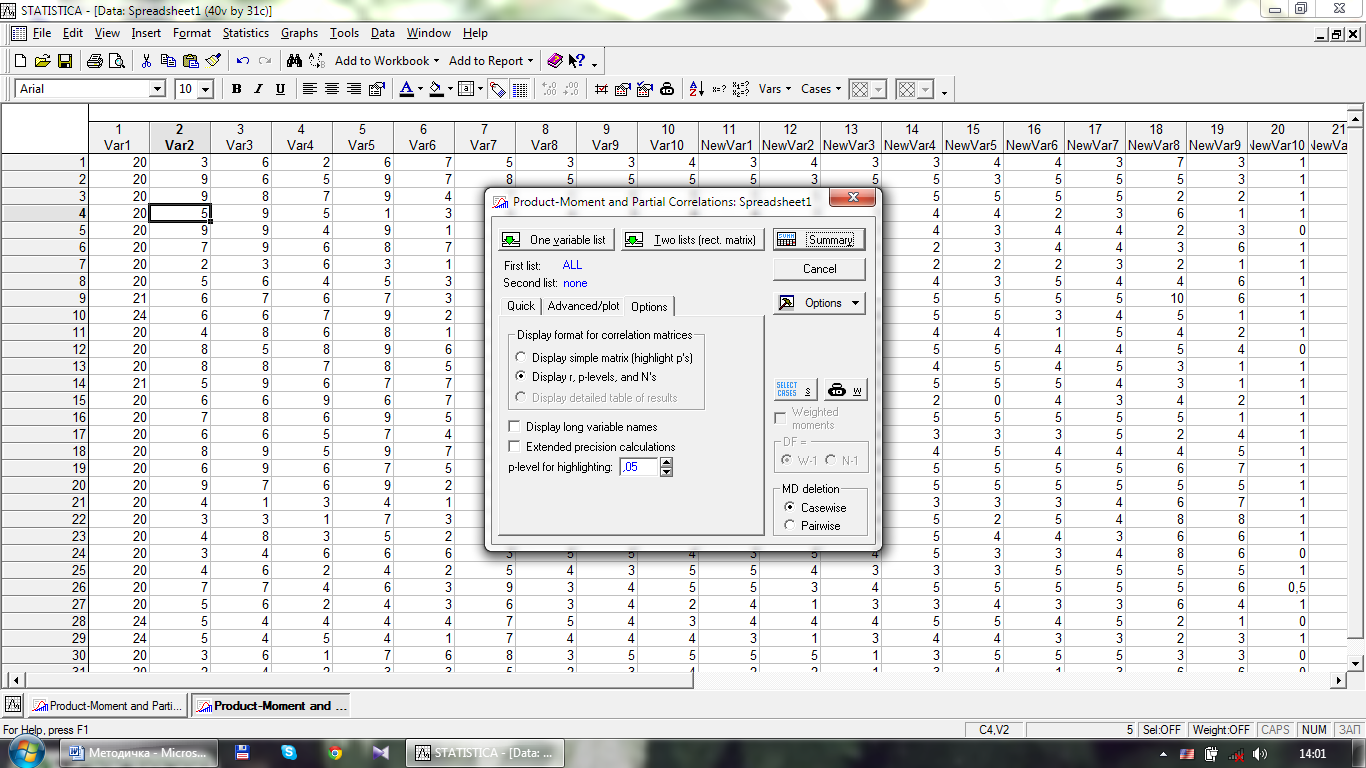 Полученная матрица выглядит следующим образом: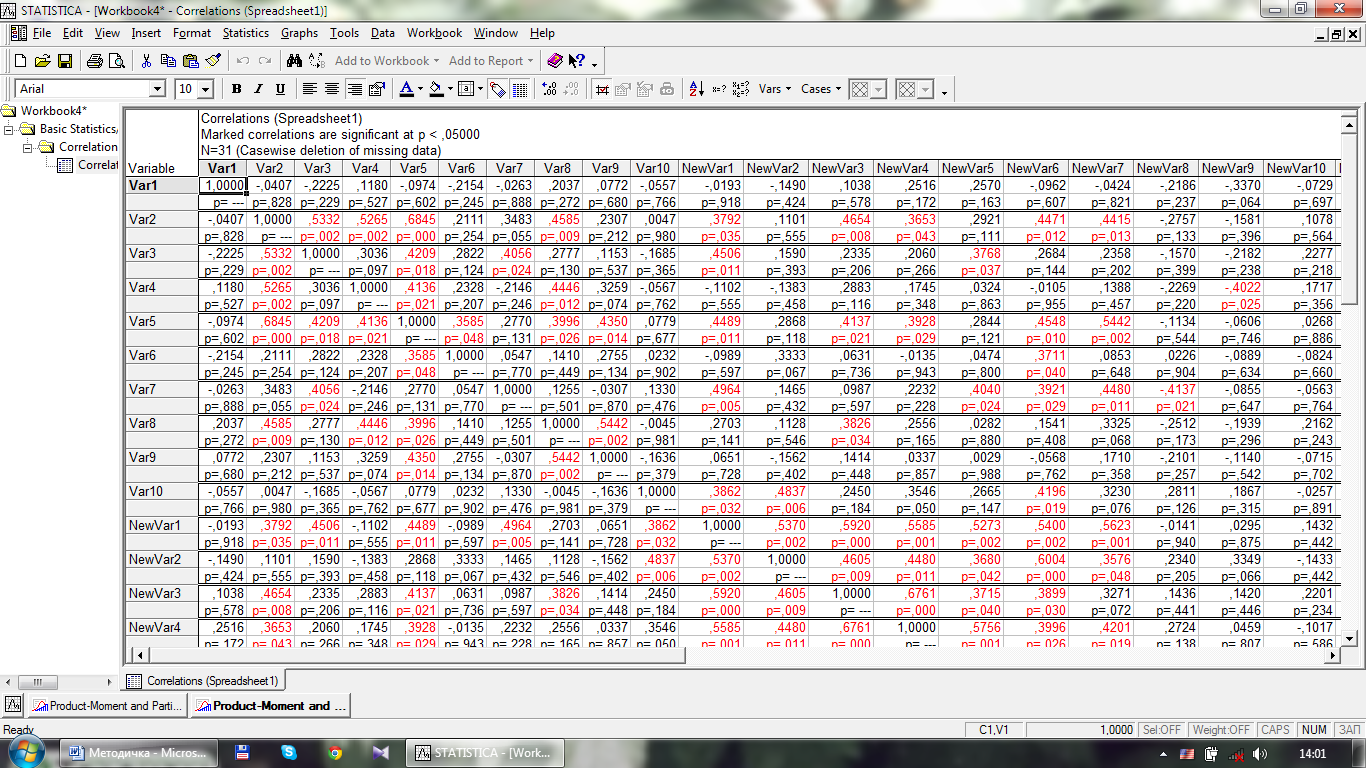 Полученные взаимосвязи могут быть как положительные, так и отрицательные. Положительная корреляция говорит о том, что при возрастании одного признака растет и другой, а отрицательная корреляция указывает на то, что при возрастании одного признака, другой – сокращается, например, при увеличении длительности светового дня, длительность ночи сокращается и наоборот.Когда выбраны все взаимосвязи, то необходимо построить корреляционную плеяду. Переменные в плеяде обозначаются кружками, положительная взаимосвязь – сплошной линией, отрицательная взаимосвязь – прерывистой линией, взаимосвязь на 5% уровне значимости – одной чертой, на 1% уровне значимости – двумя чертами, на 0,1% уровне значимости – тремя чертами.Можно ввести цветовое обозначение или штриховки для большей наглядности, если, например, делаете плеяды для двух групп. Цвет и штриховки не должны приводить к трудностям при восприятии плеяд. Все цветовые и штриховочные обозначения должны быть подписаны.Рис. 1. Корреляционная плеяда структуры субъектности и уровней доверия к себе в различных сферах у молодых людей.Примечание: 2 - способность к рефлексии, 3 - свобода выбора и ответственность за него, 4 - осознание собственной уникальности, 7 - доверие к себе в профессиональной деятельности, 9 - доверие к себе в решении бытовых задач, 12 - доверие к себе в умении строить взаимоотношения с вышестоящими людьми, 15 - доверие к себе в умении нравиться представителям противоположного пола.		Положительная корреляционная связь, 0,1% уровень значимости		Отрицательная корреляционная связь, 1% уровень значимостиПосле построения плеяд не забудьте об их качественном анализе, в котором будут не только описаны сами плеяды, но и сделаны выводы, почему переменные оказались взаимосвязаны или нет, какие новые данные можно получить на основе корреляций и т.д.А если данные непараметрические? Единственное различие, которые вы встретите, - это необходимость выбора коэффициента корреляции. Так как данные могут быть 4 видов, то всего мы можем получить 16 видов коэффициентов корреляций. «Достаточно рассмотреть только 10 из 16 возможных пар, поскольку обе переменные обозначены X или Y абсолютно произвольно (потому что rxy=ryx). В терминах теории корреляции 6 ячеек с буквами в круглых скобках табл. 9.2 подобны ячейкам с аналогичными буквами без круглых скобок.Таблица 9.2Десять различных ситуаций, подучившихся в результате сочетаний четырех шкал для двух переменныхA – коэффициент «фи», φB – не известен ни один удовлетворительный коэффициент для измерения связи переменных в этом случае. Возможно, что для большинства подобных ситуаций, должно быть нередких, следует принять гипотезу о нормальном распределении и вычислить φ. C – рангово-бисериальный коэффициент корреляции.D – бисериальный коэффициент корреляции.E – тетрахорический коэффициент корреляции.F – не известен ни один коэффициент, подходящий для описания связи между переменными, измеренными в этом неортодоксальном сочетании. Если возникают измерения такого рода, мы исходим из гипотезы о нормальном распределении, лежащем в основе дихотомии, для X, и обращаемся к вычислению бисериального рангового коэффициента корреляции Кёртена.G – бисериальный коэффициент корреляции.H – коэффициент ранговой корреляции Спирмена, тау Кендалла, τ.I – для этого частного случая не было разработано и исследовано никакого коэффициента. Если вы имеете дело с переменными, измеренными таким образом, можно посоветовать преобразовать опенки Y в ранги и найти коэффициенты ранговой корреляции Спирмена или Кендалла.J – коэффициент корреляции Пирсона». (Гласса Дж., Стенли Дж. «Статистические методы в педагогике и психологии», стр. 145-167).Чтобы посчитать необходимый коэффициент корреляции, после выбора в строке меню вкладки «Statistics», далее «Nonparametrics» необходимо нажать на «Correlation matrices», в итоге получаем меню, в котором во вкладке «Advanced» можно выбрать коэффициенты Кендалла или гамма, если нужен коэффициент Спирмена, то можно просто нажать после выбора данных на верхнюю правую кнопку «Spearman R», не заходя во вкладку «Advanced».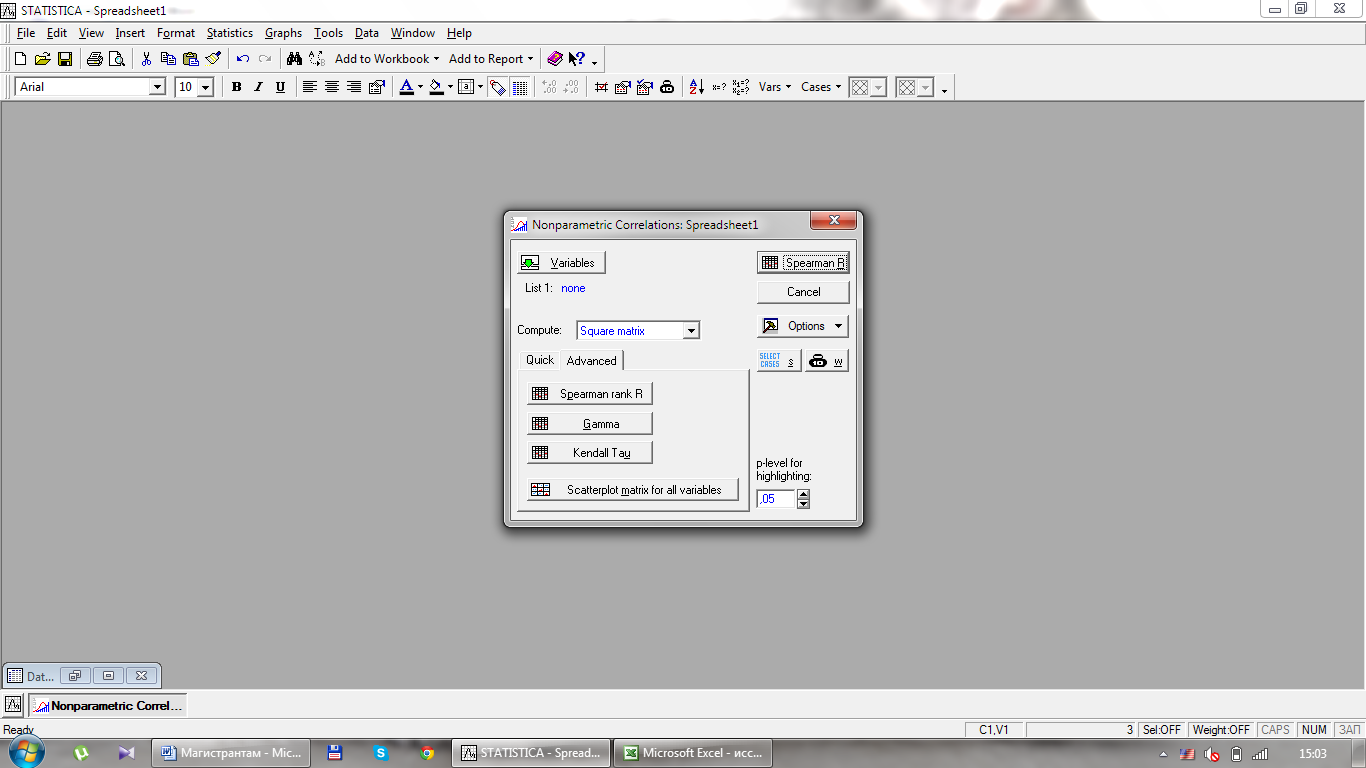 Интерпретация полученной корреляционной матрицы ничем не отличается от интерпретации параметрических данных.Список дополнительной литературы:Ермолаев-Томин О.Ю. Математические методы в психологии в 2 ч.: учебник для вузов. – 5-е изд., испр. и доп. – Москва: Издательство Юрайт, 2023. Часть 1. – 280 с. URL: https://urait.ru/bcode/513021 Часть 2. – 235 с. URL: https://urait.ru/bcode/513022Леньков С.Л., Рубцова Н.Е. Статистические методы в психологии: учебник и практикум для вузов – 3-е изд., испр. и доп. – Москва: Издательство Юрайт, 2023. – 311 с. URL: https://urait.ru/bcode/517463Носс И.Н. Качественные и количественные методы исследований в психологии: учебник для вузов – Москва: Издательство Юрайт, 2024. – 362 с. URL: https://urait.ru/bcode/534019Учебно-методический комплекс производственной практики (научно-исследовательской работы)МОДУЛЬ «МЕТОДОЛОГИЯ ИССЛЕДОВАНИЯ В ОБРАЗОВАНИИ»ПрограммаВ ходе прохождения практики должны быть сформированы следующие компетенции:ОПК-1 – Способен осуществлять и оптимизировать профессиональную деятельность в соответствии с нормативно-правовыми актами в сфере образования и нормами профессиональной этикиОПК-6 – Способен проектировать и использовать эффективные психолого-педагогические, в том числе инклюзивные, технологии в профессиональной деятельности, необходимые для индивидуализации обучения, развития, воспитания обучающихся с особыми образовательными потребностямиОПК-8 – Способен проектировать педагогическую деятельность на основе специальных научных знаний и результатов исследованийПК-4 – Способен оценивать и обеспечивать эффективность психолого-педагогического сопровождения образовательных программ и оказания психолого-педагогической помощи обучающимсяПрактика проходит в 4 семестре, длится 6 недель. Сроки практики: с 25 марта по 04 мая.Форма аттестации: зачет.Виды профессиональной деятельности: Научно-исследовательская и Методическая.Профессиональные задачи: Научно-исследовательские:Анализ современных психолого-педагогических технологий, основанный на знании законов развития личности и поведения в реальной и виртуальной среде;Анализ рисков и угроз психологической безопасности субъектов образовательной среды;Организация, прогнозирование и проведение исследовательской и аналитической деятельности по профессиональным задачам в области психологического сопровождения воспитания и социализации детей, личностного развития детей, обеспечения психологической безопасности в образовании;Представление результатов исследовательских работ, выступление с сообщениями и докладами по тематике проводимых исследований.Методические:Разработка рекомендаций по защите личности субъектов образовательной среды от негативных внешних и внутренних воздействий.Основное содержание практикиИнвариантные задания:Анализ состояния образовательной среды организации с позиций выявления проблем в области психологической безопасности субъектов данной среды.Составление плана диагностического исследования психологической безопасности образовательной среды организации или состояния ее участников для последующего разрешения выделенных проблем.Разработка программы психологического исследования, определение рабочих понятий: проблемы, цели и общей гипотезы, объекта, предмета, задач (и частных гипотез), методов (в общем), средств (в том числе – методик и процедур), организации сбора эмпирических данных.Реализация исследовательской программы и первичное обобщение полученных эмпирических результатов.Качественная и количественная интерпретация полученных результатов по актуальным основаниям. Подготовка рекомендаций для психолого-педагогического сопровождения и / или коррекции состояния психологической безопасности образовательной среды и ее субъектов.Вариативное задание (выполняется одно на выбор):Сравнительный анализ структуры изложения результатов эмпирического исследования (на примере 3-5 магистерских или диссертационных работ).Обобщение результатов научно-исследовательской деятельности в виде научной статьи / научно-популярной статьи.Образец оформления отчетаОбразец (Образец_4 сем_НИР) содержит возможные фрагменты оформления, которые должны быть соотнесены с заданиями, изложенными в программах практик, творческий подход приветствуется.Учебно-методический комплекс производственной практики (преддипломной)МОДУЛЬ «ПСИХОЛОГИЧЕСКАЯ БЕЗОПАСНОСТЬ В ОБРАЗОВАНИИ И СОЦИАЛЬНОМ ВЗАИМОДЕЙСТВИИ»ПрограммаВ ходе прохождения практики должны быть сформированы следующие компетенции:УК-4 – Способен применять современные коммуникативные технологии, в том числе на иностранном (-ых) языке (-ах), для академического и профессионального взаимодействияУК-6 – Способен определить и реализовать приоритеты собственной деятельности и способы ее совершенствования на основе самооценкиОПК-6 – Способен проектировать и использовать эффективные психолого-педагогические, в том числе инклюзивные, технологии в профессиональной деятельности, необходимые для индивидуализации обучения, развития, воспитания обучающихся с особыми образовательными потребностямиОПК-8 – Способен проектировать педагогическую деятельность на основе специальных научных знаний и результатов исследованийПКО-1 – Способен проектировать и реализовывать программы психолого-педагогического сопровождения участников образовательной средыПрактика проходит в 4 семестре, длится 2 недели. Сроки практики: с 10 мая по 23 мая.Форма аттестации: зачет.Вид профессиональной деятельности: Научно-исследовательская.Профессиональные задачи: Анализ использования современных психолого-педагогических технологий, основанный на знании законов развития личности и поведения в реальной и виртуальной среде;Анализ выявленных рисков и угроз психологической безопасности субъектов образовательной среды;Организация, прогнозирование и проведение исследовательской и аналитической деятельности по профессиональным задачам в области психологического сопровождения воспитания и социализации детей, личностного развития детей, обеспечения психологической безопасности в образовании;Представление результатов исследовательских работ, выступление с сообщениями и докладами по тематике проводимых исследований.Основное содержание практикиИнвариантные задания:Описание эмпирических результатов исследования, формулировка общих выводов по ВКР.Подготовка реферата ВКР.Подготовка доклада, мультимедийной презентации и раздаточного материала для предзащиты ВКР.Участие в предзащите ВКР.Вариативное задание (выполняется одно на выбор):Написание текста отзыва на ВКР коллеги.Проведение научной дискуссии по обсуждению результатов ВКР.По данной практике оценка ставится по итогам прохождения предзащиты ВКР. Отчет по данной практике не готовится.Название практикисеместрсеместрсеместрсеместрНазвание практики1234МОДУЛЬ «МЕТОДОЛОГИЯ ИССЛЕДОВАНИЯ В ОБРАЗОВАНИИ»МОДУЛЬ «МЕТОДОЛОГИЯ ИССЛЕДОВАНИЯ В ОБРАЗОВАНИИ»МОДУЛЬ «МЕТОДОЛОГИЯ ИССЛЕДОВАНИЯ В ОБРАЗОВАНИИ»МОДУЛЬ «МЕТОДОЛОГИЯ ИССЛЕДОВАНИЯ В ОБРАЗОВАНИИ»МОДУЛЬ «МЕТОДОЛОГИЯ ИССЛЕДОВАНИЯ В ОБРАЗОВАНИИ»МОДУЛЬ «МЕТОДОЛОГИЯ ИССЛЕДОВАНИЯ В ОБРАЗОВАНИИ»МОДУЛЬ «МЕТОДОЛОГИЯ ИССЛЕДОВАНИЯ В ОБРАЗОВАНИИ»Учебная практика (научно-исследовательская работа)хПроизводственная практика (научно-исследовательская работа)хМОДУЛЬ «ТЕОРЕТИЧЕСКИЕ ОСНОВЫ ПРОФЕССИОНАЛЬНОЙ ДЕЯТЕЛЬНОСТИ ПСИХОЛОГА ОБРАЗОВАНИЯ»МОДУЛЬ «ТЕОРЕТИЧЕСКИЕ ОСНОВЫ ПРОФЕССИОНАЛЬНОЙ ДЕЯТЕЛЬНОСТИ ПСИХОЛОГА ОБРАЗОВАНИЯ»МОДУЛЬ «ТЕОРЕТИЧЕСКИЕ ОСНОВЫ ПРОФЕССИОНАЛЬНОЙ ДЕЯТЕЛЬНОСТИ ПСИХОЛОГА ОБРАЗОВАНИЯ»МОДУЛЬ «ТЕОРЕТИЧЕСКИЕ ОСНОВЫ ПРОФЕССИОНАЛЬНОЙ ДЕЯТЕЛЬНОСТИ ПСИХОЛОГА ОБРАЗОВАНИЯ»МОДУЛЬ «ТЕОРЕТИЧЕСКИЕ ОСНОВЫ ПРОФЕССИОНАЛЬНОЙ ДЕЯТЕЛЬНОСТИ ПСИХОЛОГА ОБРАЗОВАНИЯ»МОДУЛЬ «ТЕОРЕТИЧЕСКИЕ ОСНОВЫ ПРОФЕССИОНАЛЬНОЙ ДЕЯТЕЛЬНОСТИ ПСИХОЛОГА ОБРАЗОВАНИЯ»Производственная практика (научно-исследовательская работа)хПроизводственная практика (технологическая (проектно-технологическая))хМОДУЛЬ «ПСИХОЛОГИЧЕСКАЯ БЕЗОПАСНОСТЬ В ОБРАЗОВАНИИ И СОЦИАЛЬНОМ ВЗАИМОДЕЙСТВИИ»МОДУЛЬ «ПСИХОЛОГИЧЕСКАЯ БЕЗОПАСНОСТЬ В ОБРАЗОВАНИИ И СОЦИАЛЬНОМ ВЗАИМОДЕЙСТВИИ»МОДУЛЬ «ПСИХОЛОГИЧЕСКАЯ БЕЗОПАСНОСТЬ В ОБРАЗОВАНИИ И СОЦИАЛЬНОМ ВЗАИМОДЕЙСТВИИ»МОДУЛЬ «ПСИХОЛОГИЧЕСКАЯ БЕЗОПАСНОСТЬ В ОБРАЗОВАНИИ И СОЦИАЛЬНОМ ВЗАИМОДЕЙСТВИИ»МОДУЛЬ «ПСИХОЛОГИЧЕСКАЯ БЕЗОПАСНОСТЬ В ОБРАЗОВАНИИ И СОЦИАЛЬНОМ ВЗАИМОДЕЙСТВИИ»МОДУЛЬ «ПСИХОЛОГИЧЕСКАЯ БЕЗОПАСНОСТЬ В ОБРАЗОВАНИИ И СОЦИАЛЬНОМ ВЗАИМОДЕЙСТВИИ»Производственная практика (технологическая (проектно-технологическая))хПроизводственная практика (педагогическая)хПроизводственная практика (преддипломная)хСтруктура субъектностиЮношиДевушкиСтруктура субъектности(баллы)(баллы)Активность6, 60 1, 71*5, 58 2, 13*Способность к рефлексии5, 93 2, 156, 35 2, 11Свобода выбора и ответственность за него5, 84 1, 10**4, 77 1, 45**Осознание собственной уникальности6, 23 2, 036, 42 2, 23Понимание и принятие другого4, 23 2, 193, 90 2, 13Саморазвитие6, 61 1, 41***3, 63 1, 99***Группы“Есть эффект” задача решена“Есть эффект” задача решена“Есть эффект” задача решена“Нет эффекта” задача не решена“Нет эффекта” задача не решена“Нет эффекта” задача не решенаСуммыГруппыКоличествоиспытуемых% доляКоличествоиспытуемых% доляСуммы1 группа12<60%)А8(40%)Б202 группа10(40%)В15(60%)Г25Суммы222345Шкала переменной YШкала переменной XШкала переменной XШкала переменной XШкала переменной XШкала переменной YДихотомияДихотомия, основанная на нормальном распределенииШпала порядкаШкала интервалов или отношенийДихотомияА(В)(С)(D)Дихотомия, основанная на нормальном распределенииВЕ(F)(G)Шпала порядкаСFH(I)Шкала интервалов или отношенийDGIJ